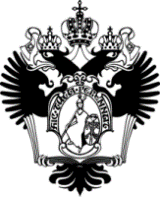 ФЕДЕРАЛЬНОЕ ГОСУДАРСТВЕННОЕ БЮДЖЕТНОЕ ОБРАЗОВАТЕЛЬНОЕ УЧРЕЖДЕНИЕ ВЫСШЕГО ОБРАЗОВАНИЯСАНКТ-ПЕТЕРБУРГСКИЙ ГОСУДАРСТВЕННЫЙ УНИВЕРСИТЕТОсновная образовательная программа магистратуры по направлению подготовки 39.04.01 «Социология» Профиль «Социология в России и Китае»ЧЖАН Давэй (КНР)Выпускная квалификационная работа«ПРИРОДА ПОЛИТИЧЕСКОЙ СТАБИЛЬНОСТИ В СОВРЕМЕННОМ КИТАЕ»                      Научный руководитель: доктор политических наук,                   профессор МИЛЕЦКИЙ Владимир ПетровичРецензент:К. полит. н., доцент кафедры социальных технологий Северо-Западного института управленияРАНХ и ГС при Президенте РФЧЕРЕЗОВ Дмитрий НиколаевичСанкт-Петербург2019 годСодержаниеВведение..............................................................................................................3ГЛАВА 1. ТЕОРЕТИЧЕСКИЕ ОСНОВЫ ИЗУЧЕНИЯ ПОЛИТИЧЕСКОЙ СТАБИЛЬНОСТИ В СОВРЕМЕННОМ ОБЩЕСТВЕ…………………….……61.1. Обзор политико-социологической литературы по вопросам политической стабильности..................................................................................61.2.  Специфика политической стабильности в современном обществе и основные факторы её поддержания	29ГЛАВА II. ЭВОЛЮЦИЯ ПОЛИТИЧЕСКОЙ СТАБИЛЬНОСТИ В КИТАЕ...45 ГЛАВА III. ОСОБЕННОСТИ ПАРТИЙНО-ГОСУДАРСТВЕННОЙ ПРАКТИКИ ПОДДЕРЖАНИЯ И УКРЕПЛЕНИЯ ПОЛИТИЧЕСКОЙ СТАБИЛЬНОСТИ В СОВРЕМЕННОМ КИТАЕ…….......................................65Заключение	77Литература........................................................................................................79приложение...................................................................................................84ВВЕДЕНИЕАктуальность исследования. Политическая стабильность представляет собой довольно сложное социально-политическое явление, которое характеризует политическую систему любого общества.Плавный ход экономических реформ обеспечивает постепенное и планомерное развитие экономики государства, и как результат поддерживает устойчивость политического аппарата как основы современной государственной политики.Социальная стабильность – условие, которого сложно достичь в постоянно меняющемся мире – достаточно сложный вопрос для Китая. Такая сложность прежде всего связана с большой численностью населения и его этническими составом, богатой историей развития государства, широкой специализацией страны на международном рынке, уникальной экономической и управленческий системой.Степень разработанности темы исследования. Следует отметить, что изучению данной темы посвящены работы как российских, так и зарубежных исследователей, анализировавших условия формирования социально-политической стабильности. Среди них Анохин М.Г., Бергстен Ф., Василькова В.В., Винер Н.,Гоббс Т.,Глухова А. В.,Громов И.А., Мацкевич А.Ю, Семенов В.А.,Делюсин Л., Демидов А. И., Федосеев А., А.Дин И., Евсеева Л.И.,Иванов В.Н.,Кан Сяогуан., Лю Ц., Малявин В.В.,Монсон П.,Негрова М.С., Осипов Г.В., Островский А.В., Паутова Л.А., Савин С. Д.,Семигин Г.Ю.,Сяоди Ван.,Туровцева С.С., У Чжунминь., Чжаньлюе юй., Чещевик А.Г., Шэньчжэнь., Эшби У.Р., Объект исследования: Современное китайское общество.Предмет исследования: Социально-политическая система и особенности становления политической стабильности в современном китайском обществе.Цель исследования состоит в выявлении и изучении особенностей политической стабильности в современном Китае и тенденции её социодинамики.Задачи исследования:1. Сделать обзор современной социологической литературы по теме диссертации;2. Изучить специфику политической стабильности в современном обществе и основные факторы её поддержания;3. Рассмотреть особенности и основные признаки политической стабильности в современном Китае и тенденции её социодинамики;4. Проанализировать устройство политического аппарата и процесс демократизации в качестве элементов, поддерживающих политическиую стабильность китайского общества.Гипотеза исследования состояла в предположении, что политическая стабильность современного общества в Китае является результатом успешной реформирующей деятельности социалистической политико-правовой надстройки и продвижения идей современного рыночного социализма.Методологические основы исследования. В ходе диссертационного исследования использованы общенаучные методы анализа, синтеза, индукции и дедукции, анализ научно-теоретической литературы и источников информации, системный сравнительный анализ, структурно-исторический метод, исторический институционализм, вторичный анализ статистических и социологических данных, анализ официальных правительственных документов Китая.Эмпирическая база исследования состоит из официальных документов китайского правительства; статей учёных, анализирующих официальные правительственные материалы, а также из результатов авторского эмпирического исследования.Основные результаты исследования, представляющие авторскую позицию по теме диссертации, состоят в следующих положениях, выносимых на защиту:1. В диссертации приведён обзор современной социологической литературы по теме диссертации на русском, китайском и других языках.2. Выявлена специфика и основные параметры социально-классовой структуры современного общества в Китае.3. Рассмотрены существенные характеристики социально-классовой структуры общества в дореформенном Китае.4. Исследованы особенности  изменений в социальной структуре  китайского общества.5. Выделены основные признаки политической стабильности в современном Китае и тенденции её социодинамики  в условиях политического реформирования.ГЛАВА I. ТЕОРЕТИЧЕСКИЕ ОСНОВЫ ИЗУЧЕНИЯ ПОЛИТИЧЕСКОЙ СТАБИЛЬНОСТИ В СОВРЕМЕННОМ ОБЩЕСТВЕОбзор политико-социологической литературы по вопросам политической стабильностиПолитическая стабильность является одной из важнейших характеристик той, или иной формы организации общества. Термин «политическая стабильность» впервые появился в англоязычной политологической литературе. Британские и американские учёные-политологи использовали его для анализа изменений в политической системе государства, а также для оценки существующего состояния политического аппарата и поиска оптимальных механизмов поддержания такого устройства.Государство, как и само общество, является динамично развивающейся системой. Поэтому одной из актуальных задач его эффективного функционирования является достижение устойчивого состояния, внутреннего спокойствия, баланса всех компонентов и институтов этой системы. Термин «стабильность» происходит от латинского «stabilis», что значит «устойчивый, постоянный». Стабильность изначально означает консолидацию, приведение чего-либо в постоянное стабильное состояние или поддержание такого состояния в определённой системе. Важной функцией политического руководства является создание условий для нормального функционирования государственных институтов. Это подразумевает более или менее стабильное состояние (лат. Стабилизация - постоянство) общества, без потери способности быть динамичным, приспосабливаясь к изменениям внутренних и внешних условий его функционирования.Стабильность (устойчивость) политической системы — это такое состояние системы управления, в котором изменения не влияют на закономерности изменений (они остаются прежними); когда любые отклонения в действиях политических субъектов корректируются путем применения установленных, узаконенных норм. В таких условиях несанкционированные действия имеют право на возмещение, возникающие потребности и интересы социальных субъектов формируются системой, а сами каналы артикуляции адаптируются к новым потребностям. Стабильность обеспечивается сочетанием факторов, способствующих созданию наиболее благоприятных условий для функционирования политической системы и ее выживаемости. Среди постоянных факторов стабильности: экономические, работающие на поддержание адекватного уровня благосостояния людей; оптимальный баланс социальных интересов; идеологические и социально-психологические, ориентирующие поведение членов общества на ценности и нормы существующей системы. Важной функцией политического руководства является создание условий для нормального функционирования государственных институтов. Это приводит к относительной стабилизации общества, не теряющего при этом способности к динамизму, адаптации к изменениям внутренних и внешних условий его функционирования.Стабильность выступает как характеристика состояния политической жизни внутри государства, а также в системе международных отношений. В этом разделе указанное явление рассматривается именно как состояние политической жизни внутри государства. Стабильная система — это своеобразный идеал общественного устройства, который постоянно привлекает внимание социологов.В философии общество имеет все основания для сохранения, упорядоченности и последовательности. Например, патриархально-патерналистская концепция власти, которая обеспечивает баланс между элитами и массами населения с учётом принципов идеального государства и правильных форм правления. В качестве факторов, обеспечивающих стабильность в рассматриваемой модели, можно выделить подчинение закону и дистанции. По словам Аристотеля, необходимо создание благоприятных условий для легитимности власти и государственного строительства. Поэтому легитимность власти в этой интерпретации является следствием, а не гарантированной стабильностью. Систематическое обоснование и основные принципы.При более подробном анализе этой концепции видно, что основной функцией факторов является сохранение системы в определенном состоянии. Такие «идеальные модели» предлагают готовую модель социальной организации, которая является лучшей с точки зрения общественного блага, понимаемой, прежде всего, как достижение и поддержание порядка и стабильности. Соответственно, в идеале общество понимается как статичное состояние, выраженное в порядке, модель которого дана людям в форме законов, а также в понимании необходимости следовать этим обозначенным нормам. При изучении стабильности особенно важными, на наш взгляд, в теории Платона и Аристотеля является обозначение политических институтов, воплощенных в государственном и социальном расслоении в сочетании с отсутствием социальной мобильности, выраженной в кастовой структуре общества.Спустя столетия Никколо Макиавелли  сосредоточил внимание на правилах и законах членов общества, которыми должен руководствоваться правитель, главной задачей которого является достижение стабильности в обществе. После Макиавелли, общество и порядок рассматриваются уже в большей динамике. Это наблюдение объясняется тем, что порядок дан не как свод законов, всеобщая строгая приверженность которым достигается государственным контролем, а является целью, к которой стремится общество. Можно предположить, что эта модель стабильности и социальной структуры также является статичной, поскольку при ее достижении сохраняется определённое постоянство функционирования системы. Однако, несмотря на цель, в модели заложено другое понимание, согласно которому обеспечение стабильного состояния общества достигается как силой, так и маневрированием.Другим шагом стало рассмотрение Т. Гоббсом общества как конфликта по своей сути. Состояние полной анархии и «война всех против всех», присущая такому обществу, приводит к тому, что между людьми сознательно заключается «общественный договор», и создается государство для обеспечения стабильности и безопасности прав человека.Наш анализ развития представлений об устойчивости социальных систем начнется с изучения концепций социологов позитивистского направления XIX – начала XX века, поскольку именно позитивистское направление социологии, основываясь на рассмотрении проблем эволюции, подтолкнуло к пониманию процесса общественного развития с точки зрения терминологии: организация - дезорганизация, простая - сложная, порядок - хаос. Несмотря на то, что систематические представления о природе общества можно найти у Платона и Аристотеля, в трудах Т. Гоббса, Н. Макиавелли, философов французского просвещения и других социальных философов современности, отцом социологии считается Огюст Конт, который не только ввёл понятие «социология», но и стремился придать этой теории общества статус науки.Огюст Конт (1798-1857) при построении своей позитивистской концепции общества сразу же заинтересовался проблемой его стабильности. Процесс решения этого вопроса нашёл своё отражение в концепции  консенсуса. Термин «консенсус», введенный графом в научный оборот, имел значение близкое к термину «интеграция», то есть выражалось через понимание структурной согласованности частей общего целого в живом организме. Это означает, что движение подразумевает согласованность отдельных действий. Исходя из этого, он объявил консенсус фундаментальным моментом социальной статики и динамики.  Конт поставил консенсус в зависимость от характера элементов социального целого.В то же время большое внимание уделяется структурно-согласованным элементам социальной системы, их взаимозависимости, которую обеспечивает система.У Конта проблемы порядка, организации, гармонии являются центральными для «социальной статики». Он понимал порядок по аналогии с физикой как симметрию, баланс структурных элементов общества (отдельных лиц и групп), стабильность. Политический порядок не рассматривался отдельно, а только как неотъемлемая часть всего общественного организма. Каждый этап развития общества соответствует своей форме политического устройства.Основным фактором идеальной модели политического порядка (политической стабильности) Конта является разделение светской и духовной власти в обществе. Духовная власть обеспечивает нравственный порядок в обществе, управляет социальными идеалами, организует, объединяет общество и сдерживает светскую власть, то есть в современных условиях формирует культуру общества, включая политическую культуру. В то же время эта власть принадлежит не церкви, а людям, стоящим на пике научного понимания, людям, способным принять те законы, к которым сводится весь объем позитивных знаний, что в то же время время может преследовать реализацию моральных идеалов, которые возникают на основе этих знаний и достижения целей порядка и прогресса. По словам Конта наступит новый позитивный политический порядок. Государство в таком обществе станет хранителем общественного порядка, социальной солидарности.Герберт Спенсер (1820-1903) - английский философ и социолог, придерживающийся органической теории общества. Центральным понятием всей его идеологической концепции является эволюционизм. Эволюция, которая представляет собой интеграцию материи, перевод материи из имеющейся, некогерентной неоднородности (неоднородности) в определенную степень однородности (однородности), то есть в социальное целое, при этом не поглощающая человека. Личность, по мнению Спенсера, является краеугольным камнем социального организма. Только благодаря развитию и борьбе за выживание отдельных людей общество в целом улучшается. Сложные люди становятся более устойчивыми.  В то же время государство, по мнению Спенсера, практически не должно вмешиваться в жизнедеятельность человека, любые законы, даже социально ориентированные, вредны для эволюции общества, сознательное управление только нарушает его ход, вызывает нестабильность общественной жизни. Можно сказать, что в этом смысле существует либеральная теория, согласно которой концепция прямой самоорганизации общества, в которой происходит эволюция линейного характера, очень важна для управления социальными процессами.Для Спенсера такая логика исторического развития является следствием способности социального организма (подобно биологическому) адаптироваться. Можно сказать, что он представил социальную эволюцию как серию прогрессивных адаптаций. Каждую адаптацию можно рассматривать как временное равновесие внутри движения. Равновесный баланс с внешним миром, или адаптация к окружающей среде, возникает в результате изменений внутренней структуры общества.Позитивистские представления о социальном порядке нашли свое логическое развитие в работе Э. Дюркгейма (1858–1917). Одним из основных моментов работы французского социолога является идея социальной солидарности. Дюркгейм утверждал, что в дополнение к тому, что общество развивается, становится все более многофункциональным, оно делает переход от так называемой механической солидарности к органике. Таким образом, он выделяет два типа социальной и политической стабильности, присущие традиционным и современным (индустриальным) обществам. Политическая стабильность в традиционном обществе (с механической солидарностью) обеспечивается диктаторскими методами: репрессивными санкциями, принуждением, абсолютной властью группы, идеологической поддержкой религиозной власти. Целостность и устойчивость современного общества (с органической солидарностью), по мнению Дюркгейма, обеспечивается за счет функциональной взаимозаменяемости, взаимообмена между элементами общества. С ростом разделения труда и, следовательно, с более узкой специализацией безличная функциональная зависимость становится все более важной интеграционной силой, которая способствует мирному сосуществованию социальных групп, сообществ и обществ. Политическая стабильность в этом случае основывается на таких социальных факторах, как характер разделения труда в обществе, формирование профессиональных и политических организаций и, самое главное, соответствие «коллективных идей» социальной структуре. «Коллективное восприятие» фактически является главной силой в социальной жизни, обеспечивающей солидарность социальной группы, что должно быть в современном обществе, где коллективное сознание необходимо, достаточно авторитетно и широко распространено. Без этого социальная система теряет стабильность. Из этого следует, что социальная интеграция необходима и является нормальным явлением в обществе. Политические институты должны способствовать применению соответствующих «коллективных идей». Творчество Э. Дюркгейма, основанное на анализе «социальных фактов», институтов общества и их функций, послужило отправной точкой в развитии функционализма в социологии.Следует отметить, что идеи о взаимосвязи стабилизации общества и его солидарности были разработаны также известным российским социологом М.М. Ковалевским (1851-1916). Он также придерживался позитивистских взглядов, и «Учение о солидарности» является центральным моментом его работы. Социальный прогресс, как утверждал Ковалевский, происходит в направлении растущего развития солидарности в обществе. Прогресс означает повышение солидарности, увеличение его доли и расширение сферы применения. Более того, солидарность выступает у Ковалевского не в роли субъективной идеи или чувства, а в качестве объективного социального порядка государственных институтов, социальных и политических изменений. Критерием для этого является «умиротворение», то есть рост отношений между классами общества, гармонизация социальных отношений. Человечество, по словам Ковалевского, переживает определенные этапы общественного развития, которые характеризуются ростом солидарности людей. Каждый из этапов, пройденных человеческим обществом, имеет свою политическую структуру: родовая стадия - это племенное княжество, феодальная стадия - сословная монархия, всеклассность - цезаризм, а затем конституционная монархия и республика. В результате, чем выше уровень развития общества, тем стабильнее оно. Борьба классов, которая перерастает в острые политические конфликты, является лишь временным явлением, которое исчезнет обратно пропорционально росту социальной солидарности. Смена правящей элиты является ключевым моментом в теории социальных изменений Парето. Процесс смены элит в истории носит циклический характер. Социальный цикл – изменение в следующих состояниях: достижение баланса, дестабилизация, потеря баланса и новое равновесие. Это относится к обществу в целом и к его различным секторам (сферам) – политике, экономике, идеологии. То есть социальные изменения, согласно Парето – это чередование этапов отклонения от равновесия и возврата к равновесию, которое считается оптимальным.Циркуляция элит по сути является основным аспектом того, что Парето называет общей структурой общества. Нормально функционирующее общество - это постоянно нарушенное и восстановленное равновесие. Это уже имеет мало общего со статическим, механическим равновесием. В результате изменений в одной из своих подсистем общество начинает двигаться, а затем снова стремится к равновесному состоянию. Модель равновесия, характеризуемая циркуляцией правящих элит, является реальным образом политической системы. Равновесие является центральной точкой анализа социальных изменений в теории Парето. Используя аналогии с физическими и биологическими системами (Парето защитил диссертацию на тему: «Основные принципы равновесия твердых тел»), он определил ее как результат сбалансированного действия и реакции и рассмотрел два типа этой характеристики: статическую и динамическую.Дальнейшее развитие теоретических представлений об общих системах и их общих подсистемах происходит в связи с появлением общих теорий систем и кибернетики. Эти общие научные концепции возникли в 40-х годах XX века на основе естественных и технических знаний, связанных с социальными проблемами и проблемами, открытости и близости. Прорыв первой половины двадцатого века в естественных науках и, прежде всего, в физике, позволил сформировать особый взгляд на динамические системы, в которых случайность больше не игнорируется. Вероятность того, что происходит с вероятной вероятностью. Авария – не просто математический инструмент для исследований в области физики, но и как её неотъемлемая часть. В связи с этим общие системные подходы предоставляют возможности для более точных методов исследования и социальных объектов с системными свойствами. Таким образом, представители этих системных подходов - Н. Винер, У. Эшби, И. Новик, Л. Берталанфи, О. Ланге и др., опровергая четвёртый закон термодинамики, доказали возможность сохранения упорядоченного состояния в системах, несмотря на увеличение энтропии. Это упорядоченное состояние поддерживается гомеостазом, который представляет собой процесс, посредством которого система сопротивляется общему потоку упадка и разрушения. Внедренная в научный оборот категория «самоорганизующихся систем» позволила рассматривать общество как изменяющуюся систему, способную самостоятельно выбирать свое оптимальное, устойчивое состояние (гомеостаз) при любых изменениях внешних условий. В связи с этим иерархическое управление становится обязательным атрибутом самоорганизующихся систем - управления с последовательно увеличивающимися уровнями сложности, когда цели управления корректируются и уточняются в процессе самонастройки системы. Чтобы обозначить это явление с помощью кибернетики, была введена концепция «кибернетической иерархии», согласно которой социальные системы, такие как живые организмы или той же сложности, контролируются иерархической сетью связей и регуляторных механизмов. В социальных системах это означает, что культурные ценности и государственные институты играют решающую роль в их формировании и изменении. В целом, менеджмент как вид эволюционной целеустремленности, контролируемой и неконтролируемой человеческим разумом, рассматривается как необходимый организационный атрибут социальных систем.В зависимости от сложности самоорганизующихся систем среди них выделяются, во-первых, детерминированные – у которых операции самоорганизации заранее регламентируются инструкциями, данными человеком или выработанными в процессе действия системы, во-вторых, не полностью детерминированные – у которых поиск лучшей структуры и ее самосборка носит случайный характер, осуществляется путём «проб и ошибок». Но и в том, и в другом случае самоорганизационная сложность систем подчинена поиску адаптационной устойчивости. Чем более сложна система, тем лучше она учится гасить внешние помехи и обеспечивать свой гомеостаз. Чтобы удовлетворять критерию энтропии необходима универсальность развития. Критерий энтропии основан на универсальном наблюдении: возможности системы, ее способность адаптироваться к изменяющимся условиям, обеспечение объема и структурной поддержки информации в ней, определение уровня её упорядоченности и сложности. Уменьшение энтропии – наличие, характерная вероятность самопроизвольного появления и существования объекта и обратной связи, следовательно, степень его упорядоченности, сложности, количественного содержания в нем информацииКибернетика (от греч. kybernetes – «рулевой», «кормчий») как общенаучное направление возникла под влиянием работ её основателя Н. Винера. Работая над проблемами передачи сигнала как средства управления машинами и инженерными устройствами, Винер распространяет свою теорию коммуникации на более широкий класс явлений, социальных явлений и социального управления. Понимание общества, по его мнению, возможно только при помощи изучения сигналов и связанных с ними средств связи, основанных на изучении обмена информацией между человеком и машиной. И, как следствие, задача кибернетики заключается в разработке языка и методик, позволяющих на практике достичь решения проблем управления и коммуникации в целом. Именно сходство в форме функционирования систем разного качества позволило выделить общие закономерности этого функционирования и сделать их предметом изучения специальной науки.Управление обществом, по словам Винера, фактически не отличается от управления машиной. Передача и восприятие заказов в форме сигналов, как правило, одинаковы для людей и технических устройств, хотя существуют некоторые подробные различия в проблемах обмена информацией и контроля. Сама теория управления в человеческом, животном или машинном организме является частью теории информации. Еще одним известным представителем кибернетики является английский ученый Эшби Росс. В 1947 году он ввел понятие «самоорганизующаяся система», которая должна иметь решающее значение для развития системных представлений об обществе. Кроме того, разработка концепции «ультраустойчивости» связана с самоорганизующейся системой. Эксби утверждал, что система должна быть сверхустойчивой, когда она преодолевает более одного типа поведения, а если цель не достигнута, она перестраивается во второй, третий раз и так далее, до тех пор, пока не достигнута стабильность. Стабилизация системы происходит за счет так называемых ступенчатых связей или ступенчатых функций. Они способствуют развитию системы, ее качественным переходам. Ультраустойчивость системы является характеристикой динамических систем, которые существуют в условиях постоянного обмена с окружающей средой и обеспечивают взаимный переход равновесия и неравновесия. Это обеспечивает систему адаптации и гибких адаптаций для окружающей среды и оптимального развития.Теоретические разработки кибернетики и общей теории систем были успешно приняты структурным функционализмом при изучении механизма стабилизации социальных систем. Самый известный представитель этой области социологии, ее основатель Т. Парсонс (1902-1979), создавший крупнейший теоретический и методологический синтез в общественном познании. Систематизируя накопленный до него опыт исследований социальных систем, опираясь на исследования Дж. Спенсера, Э. Дюркгейма, М. Вебера, В. Парето, американский социолог создает собственную теорию действий, ориентируясь не на моменты о поведении как таковом, но по их образцам, о процессе образования устойчивых наборов моментов поведения. Так возникает знаменитая модель общества Парсонса, состоящая из взаимосвязанных, открытых систем действий, которые постоянно поддерживают сложный порядок посредством обменных отношений с внешней средой. Чтобы продолжать существовать (поддерживать порядок), эти подсистемы общества должны удовлетворять четырем системным потребностям или функционально необходимым условиям: адаптация, постановка целей, интеграция и задержка (поддержание выборки). Внутренняя стабильность системы и ее равновесные отношения с внешней средой обеспечиваются этими функциональными требованиями.Модель политической стабильности общества, принятая в структурно-функциональном анализе, вытекает из этой схемы. Политическая стабильность начинается в обществе, при условии, что политическая система находится в состоянии относительного равновесия, существует непрерывная связь между её структурой и происходящими внутри неё процессами, а также связь между ней и окружающей средой остается неизменной. Таким образом, стабильность - это процесс обмена «входами» и «выходами» между элементами системы (подсистемами) и между системой и ее средой (баланс в шести системах обмена). «Принципиальным отличием этой модели социальной стабильности от ее статического понимания является то, что система признает способность достигать состояния равновесия в точке, отличной от исходной позиции». Так происходит дальнейшее осознание динамической стабильности социальных систем.Динамическое равновесие поддерживается рядом адаптивных механизмов. Внутренний баланс поддерживается «интеграционными механизмами», внешний - «адаптивными механизмами». В целом, Парсонс различает два типа процессов в социальной системе, которые способны обеспечить ее адаптацию к внешним условиям и в то же время сохранить их качественные границы. Первые из них являются интегративными и регулирующими, носящими компенсационный характер. Они обеспечивают восстановление равновесия после возмущений и тем самым непрерывность и воспроизводство общества. Второй - это процесс структурных изменений, влияющих на систему базовых социальных ценностей и норм, и, в конечном итоге, регулирующих взаимодействие единиц в системе.В целом, общество рассматривается Парсонсом и его учениками как система в состоянии неустойчивого равновесия, где каждая часть выполняет свою функцию. В такой ситуации постоянно происходят процессы дисбаланса и восстановления баланса. В зависимости от конкретной корреляции этих процессов, система может иметь динамическую стабильность или быть нестабильной, но тем не менее (согласно законам кибернетики) она всегда стремится к поиску динамической стабильности, порядка.   Таким образом, иллюстрируя стремления социальных систем сохранять равновесие, уравновешивать части и поддерживать свою собственную независимость, Т. Парсонс отвечает на вопрос о возможности поддержания общественного порядка в изменяющемся обществе. Разработанный им структурно-функциональный метод анализа социально-политических процессов до сих пор остается одним из ведущих методов социологии и политологии. Однако приблизительно с конца 60-х годов 20-го века теория структурного функционализма подверглась резкой критике конфликтологическим подходом, а десятилетие спустя - синергетикой. Роберт Кинг Мертон стал самым блестящим и последовательным функционалистом, который успешно реализовал основные положения этой теории и усовершенствовал ее категориально-концептуальный аппарат. Благодаря введенному им функциональному анализу понятия «дисфункция» и «скрытая функция» фокусируются не только на согласии и порядке, но также на напряженности, стрессах и противоречиях в оценке. Анализ устойчивой социальной системы, отражающей новые динамические изменения.Мертон критикует «допущение функционального единства общества» и обеспечение «функциональной необходимости», которые установлены в функционализме. Он развивает идею Дюркгейма о том, что институт является не только функциональным, но и нефункциональным для системы в целом, что вредно для баланса системы и ее выживания или нейтрально по отношению к окружающей среде. И, следовательно, не все конкретные формы, которые развивает общество, необходимы. Требования основных функций могут выполняться различными способами, то есть с помощью функциональных альтернатив. Такими альтернативами в политической сфере могут быть разные версии недемократического общества и разные модели самой демократии.Значительный вклад в разработку концепции динамической стабильности внес известный американский политолог Дэвид Истон, который в 1953 году первым обосновал концепцию политической системы как сложной самоадаптивной открытой поведенческой системы. Истон критикует модели политической стабильности, преобладающие в западной политической науке, которая отождествляется с системой равновесия. Как отмечает американский ученый, система вполне может преследовать иные цели, чем достижение той или иной точки равновесия, и система не обязательно реагирует на внешние возмущения только путем колебаний вблизи начальной точки равновесия или перемещения в новую точку равновесия. Напротив, социальная система с адаптивными механизмами может довольно эффективно справляться с беспокоящими воздействиями, стремясь изменить свое окружение таким образом, чтобы взаимодействие между ним и этим окружением не приводило к росту напряженности; элементы внешней системы могут даже значительно трансформировать отношения между собой, изменять свои собственные цели и методы действий, чтобы система могла намного лучше справляться с воздействиями окружающей среды ». Говоря о достижениях американских общественных наук в области политической стабильности, следует сказать о Сеймуре Липсете - ведущем американском политическом социологе, известном своими влиятельными работами по социальным основам либеральной демократии и «недемократии».Политическая стабильность является предметом отдельного анализа для Липсета. Будучи представителем теории демократического элитарности, Липсет определяет конкретные социально-политические основы стабильности в политических режимах двух основных типов - демократии и диктатуры. Таким образом, состояния политической системы, которые он выделил, следующие: стабильная демократия, нестабильная демократия, стабильная диктатура и нестабильная диктатура. Каждый из этих типов основан на своих собственных факторах, которые способствуют стабилизации или дестабилизации этой системы. После переработки идей, восходящих к классической политической социологии (Токвиль, Вебер, Парето, Михельс и др.), Липсет утверждал, что стабильность в любом типе общества зависит прежде всего от его массовой элитарной структуры, в которой правящие элиты являются центральными и могут можно считать своего рода «стражами» самых важных ценностей общества.В том же параграфе, посвященном развитию системных представлений об обществе, необходимо отметить роль марксистского направления в социологии, которое, как и структурный функционализм, испытало значительное влияние общенаучных разработок кибернетики и общей теории систем. Однако здесь следует отметить, что марксизм является широкой областью научной мысли, которая часто делится на ряд существенно разных областей. Такие, например, как советский марксизм, маоизм, франкфуртская школа, экзистенциальный марксизм, структурный марксизм, исторический марксизм, аналитический марксизм и т.д. Но для целей нашего анализа развития теоретических представлений о стабильности в социологии мы можем ограничиться главным образом советским марксизмом-ленинизмом, поскольку он полностью отражает системный подход к политике и ее функциональные отношения с другими сферами общества.Среди важнейших положений марксизма по политическим вопросам: во-первых, учение о базе и надстройке, решающее влияние способа производства на государство, право, политику; во-вторых, доктрина активного обратного воздействия государства, права, политики на экономическую и социальную жизнь; в-третьих, доктрина классовой борьбы как основы общественного развития; в-четвертых, доктрина о неизбежности замены буржуазного государства и политики буржуазии социалистическим государством и пролетарской политикой в результате социальной революции, постепенного отмирания государства и политики при коммунизме.  Теоретические основы направления конфликта нуждались в совершенствовании. В то же время, как и в теории конфликтов, на основе естественнонаучных знаний возникает новое общенаучное направление - синергетика (от греч. - «совместные действия, сотрудничество»), которая занята поиском универсальных законов порядка, порождаемого хаосом возникающих структур и их распадом, и постановкой в качестве одной из основных целей синтеза всего предыдущего опыта в изучении процессов порождения, саморазвития и разрушения сложных систем, в том числе и социальных. Синергетика как междисциплинарное исследование открытых и саморазвивающихся систем различных классов рассуждает со структурным функционализмом о роли положительных и отрицательных связей в эволюции социальных систем. Неравновесность и неустойчивость рассматриваются представителями синергии (Пригожин И., Стенгерс И., Хакен Г. и др.) С точки зрения формирования структур качественно нового уровня, в результате перехода из равновесного состояния в сильно неравновесное состояние возникает порядок нового, ранее неизвестного типа. Хаос, следовательно, действует как творческое начало.Социальная эволюция, по мнению представителей теории самоорганизации, полезна периодически повторяющимся «эпохам волнений», политическойанархии, нестабильности. «Такие эпохи действительно «опасны для жизни», поскольку на языке синергетики хаос прорывается в них от микроуровня до макроуровня социальных конфликтов и повышает степень социальной неопределенности. Но только благодаря таким эпохам самоорганизующаяся спонтанность, не подавляемая государственным контролем, способна создавать новые социальные структуры, значительно ускорять эволюционное развитие, создавать новый тип расширенного порядка. » Специфика политической стабильности в современном обществе и основные факторы её поддержанияПолитическая стабильность  – состояние политической системы, характеризующееся наличием необходимых условий и факторов, обеспечивающих сохранение обществом своей идентичности, гражданского мира и согласия на основе достижения баланса интересов различных социальных субъектов и политических сил, своевременного легитимного разрешения возникающих проблем и противоречий в сфере политики с помощью предусмотренных законом механизмов и средств.Традиционно в западной  политической и социологической литературе за стабильность принимают отсутствие угрозы незаконного насилия в системе социальных коммуникаций, а также существование средств государственного регулирования, обеспечивающих успешное решение проблем социума в период кризиса. Так, шотландский политолог Ф. Билиус объясняет стабильность с точки зрения способности государства и составляющих его управленческих структур сохраняться в опасных для него условиях, которые могут угрожать как стабильности системы социальных коммуникаций, так и социальной идентичности.Категория «политическая стабильность» обычно считается более узкой, чем категория «стабильность». Также стоит отметить, что и зарубежные, и российские политологи склонны разграничивать понятия «устойчивость» и «стабильность» в целях безопасности динамических и исторических измерений..Политическая система определяется как «система ценностей и социальных институтов, которые организуют использование государственной власти и связи граждан в государстве». Эта концепция играет важную методологическую роль в современной теории развития.При проведении структурно-функционального анализа концепция государственного устройства может выступать в качестве единства двух сторон внутри подсистем: организации и деятельности, действий и структур. С помощью системного подхода возможно проводить сравнительный анализ различных типов и факторов политического развития, а также сформулировать общие критерии их сравнения и анализа. Однако политологические и социологические исследования также могут дополняться результатами математического и статистического анализа данных эмпирических исследований. В таком случае может проводиться не только сравнительный анализ текущей ситуации, сложившейся в политической системе, но возможно и построение моделей политического развития с прогнозом на различные отрезки времени.Принято считать, что политическая стабильность достигается лишь двумя способами: либо с помощью диктатуры, либо в результате процесса демократизации. Политическая стабильность, которая устанавливается посредством политического насилия и социальных репрессий не способна существовать долго, так как при этом процессе не участвуют сами граждане,  объединённые в различные, в том числе оппозиционные, социальные группы. Политическая стабильность, достигнутая на основе демократии, со значительной социальной основой – более долговечна.Формирование политической стабильности и общественного порядка проявляются в повышении легитимности, эффективности деятельности властных структур, а также в сохранении ценностей и норм, которые присущи отдельной политической культуре. Эти проявления и есть главные достоинства политической стабильности. В истории достаточно примеров, демонстрирующих пагубное воздействие постоянных преобразований и изменений в политике на жизнь общества, что нередко приводило к политической нестабильности и восстановлению прежних политических режимов. Общества, которые опирались на сохранение традиций и преемственность в политическом развитии, чаще достигали состояния равновесия. Государства и политические структуры – основные субъекты политической стабильности, так как являются объектами политических преобразований. Исследователи выделяют два типа социально-политической стабильности: автономную и мобилизационную. Мобилизационная стабильность формируется в таких социальных системах, где трансформации осуществляются социальной элитой, которая заинтересована в мобилизации различных социальных групп в течение необходимого периода времени. Мобилизационная стабильность создается во времена кризиса, преодолевая социально-политические конфликты, при необходимости организуя общегражданский подъем, часто путем государственного принуждения. Главная роль при таком положении дел принадлежит государству, правящей партии, либо некому политическому лидеру. Такая стабильность поддерживается социальным капиталом лидера, политическими мобилизационными возможностями государственного аппарата, а также наличием политически сильной и активной оппозиции и прочими факторами. Данный тип системы называется системой внешнего, открытого принуждения и исторически недолговечен.Автономный тип стабильности не подчиняется каким-либо отдельным социально-политическим субъектам, обладающим силой, и характеризуется происхождением гражданской инициативы «снизу». Такой тип стабильности не подразумевает искусственного базиса и может достигаться при наличии возможностей для интеграции интересов власти и граждан, и формироваться в период социально-экономических реформ, когда необходим режим максимальной стабильности. Автономная система может быть лишь в условиях легитимации власти, что может быть возможным при демократизации социальной жизни. При данном типе стабильности социально-политические конфликты легализованы и разрешаются правовыми методами.Дифференциация граждан по социальному статусу, профессии и доходам – один из существенных факторов формирования автономной стабильности. В таком случае демократия носит характер устойчивой традиции и общепризнанной социальной ценности.Политическая стабильность может быть истолкована как следствие легитимности власти. Тем не менее в разных социальных и политических  исследованиях легитимность трактуется по-разному, с учётом неоднозначных источников легитимности власти. Политологи С. Липсет и С. Хантингтон, говорят не столько о легитимности, сколько о поддержке народом существующей политической системы в государстве.Основными детерминантами политической стабильности  согласно мнению некоторых исследователей, являются «темпы экономического роста, преобладание социального обеспечения и защиты над социальной мобилизацией, равномерное и справедливое распределение доходов, а также способность институтов гражданского общества создавать возможности для активизации участия людей в политической жизни».Тем не менее, нужно иметь ввиду, что уровень развития экономической системы не всегда может напрямую влиять на стабильность. Общественному порядку, в основе которого лежит тесная связь между государством и экономикой может сопутствовать ряд негативных проявлений, особенно во время проведения экономических преобразований, направленных на либерализацию экономики. В странах, переживающих период модернизации, экономический рост часто выступает в качестве дестабилизирующего фактора из-за поляризации, дифференциации и имущественного расслоения общества.Согласно вышеприведённому анализу можно сделать вывод о прямом влиянии на политическую стабильность следующих факторов: развитие структуры гражданского общества, способность государственных структур поддерживать гражданский мир, поддержка большинства граждан политическим и экономический ход преобразований в государственном регулировании хозяйственной деятельности и многие другие.Современное государственное регулирование не имеет универсальных методов, теорий, моделей, рекомендаций, которые позволяют в кратчайшие сроки достичь состояния политической стабильности и для всех социальных групп, принадлежащих к социальной системе..Легитимность предполагает поддержку власти большим количеством граждан, таким образом представляя собой цель и мечту представителей всех политических режимов. Такой тип поддержки приводит к стабильности власти и политической  системы в стране. Различные общественно-политические процессы и идеологические традиции, процесс создания авторитета ценностей, которые принимаются правящим классом и гражданами, конкретная организация взаимодействия государства и общества способны привести к утверждению и поддержке гражданами государственной власти. Это позволяет рассматривать легитимность как культурно-политическую характеристику власти..Стабильность политической системы представляет собой целостное и сложное явление, и включает воспроизведение системы управления, формирование гражданского порядка, поддержание легитимности и надежность политического регулирования. В то же время, в качестве критериев стабильности могут выступать следующие параметры: период нахождения у власти; влияние существующих партий, представленных в парламенте, на правительство; наличие, либо отсутствие многопартийной системы, степень консолидации политических сил в стране и так далее. Ресурсами, необходимыми для политической стабильности, может стать как поощрение свободной политической активности граждан, так и прямое применение силы.Д. Сандрос, один из известных исследователей, акцентировал внимание на том, что нестабильность прямо пропорциональна росту урбанизации и перенаселения; развитию промышленного производства, разрушающего традиционные общественные коммуникации; ослаблению механизмов контроля над политической деятельностью; усилению экономической зависимости государства от внешних факторов и источников развития. При этом данное явление обратно пропорционально степени легитимности политического режима; развитию институтов политической системы; повышению экономической мобильности граждан; темпам экономического роста; модернизации структуры политических коммуникаций; консенсусу в правящем классе и другим.1.3. Факторы, определяющие стабильность политических систем.Политическую стабильность можно описать как стабильное состояние политического устройства общества, позволяющее ему функционировать и изменяться под давлением внутренних проблем и внешних негативных воздействий. В то же время экономическая и политическая составляющие общества, закреплённые Конституцией и законодательством страны, сохраняются. Причём, социальная стабильность не означает полной вечной фиксации установленного политического порядка или традиций политической организации, а способна успешно видоизменяться, замещая одни элементы, типы и структуры, препятствующие ее адаптации к внешним и внутренним условиям, на новые, современными и способствующими её адаптации. Соответственно, политическая стабильность – сочетание стабильности и внутреннего баланса системы политических институтов, создающих необходимые условия для всеобъемлющего политического процесса. Политическая стабильность – результат активной деятельности государства, его общественно-политических структур и институтов, который может также демонстрировать стабильность нынешнего политического режима. Как видно из вышеизложенного, стабильность политических институтов и их способность эффективно выполнять задачи, поставленные политическими руководством, также является одним из важнейших критериев политической стабильности государства.Эндогенные (вызванные внутренними причинами) и экзогенные (вызванные внешними причинами) изменения в обществе нейтрализуются процессами, направленными на поддержание состояния равновесия в трансформирующихся социальных системах. Но если эти изменения слишком масштабные, то они могут стать причиной радикальной трансформации всей социально-политической структуры.По словам многих исследователей можно классифицировать всю систему факторов, которые определяют политическую стабильность, но при этом не должна теряться связь этих факторов друг с другом, так как нестабильность хотя бы одного из них провоцирует нестабильность остальных. Так, сепаратизм и борьба региональных социальных элит за отделение от страны могут привести к сужению социальной поддержки существующего политического режима или, наоборот, могут быть вызваны сужением социальной поддержки существующей конституционной системы. Политологи склонны считать, что стабильность обеспечивается с максимальной долей вероятности при условии адекватной и своевременной реакции политических институтов на требования граждан. Большинство граждан требовательно относится к своему экономическому благополучию, в связи с чем нередко происходят массовые волнения населения на почве неудовлетворённости его экономическим положением, обусловленным деятельностью, либо же бездействием органов власти. Поэтому же в научных кругах принято рассматривать нестабильность как результат увеличения потребностей населения в условиях его высокой активности и при отсутствии выполнения этих требований. Углубление нестабильности особенно сильно проявляется в обществе, где отсутствуют цивилизованные формы борьбы граждан за свои права. Авторы политико-социологических исследований часто отмечают необходимость ограничения политического участия населения в условиях, когда политическим институтам не придаётся должное значение.Опыт многих стран мира в целом, а также России и Китая в частности показывает насколько может реформа политической системы, направленная в сторону поддержания политической стабильности, влиять на успешное осуществление масштабных социально-экономических реформ. Сохранение политической стабильности, с одной стороны, и устойчивое социально-экономическое развитие, с другой, составляют основу современной политики мировых государств. Изучение социальных факторов стабильности позволяет понять механизмы стабилизации социальных систем, проанализировать их содержание с учетом национальных, исторических и других особенностей развития. Теоретические концепции стабильности, заимствованные из зарубежных источников, не всегда учитывают оригинальность исторических традиций, что говорит в пользу изучения и эмпирического наполнения факторов устойчивости современных российского и китайского обществ.При проведении социально-социологического анализа различных политических систем принято обращать внимание на такие факторы, как сроки существования политических организаций, степень социальной институционализации, продолжительность политических конфликтов, частота национальных кризисов, частота организаций политических беспорядков, а также на социальные и исторические факторы, связанные с изменениями в политике.В авторитарном обществе стабильность формируется за счёт тех, или иных ограничений прав человека разной степени жёсткости, цензуры средств массовой информации, ликвидации политических конкурентов и нарушения прав национальных меньшинств. При авторитарном режиме правления происходит запугивание политических оппонентов и идеологическое отношение к обществу в духе этатизма. Таким образом большая доля населения становится политически пассивной и нередко слепо соблюдает всем предписаниям руководящего органа. Выборы носят лишь формальный характер при их наличии, однако могут и не проводится вовсе. Источником реальной власти в подобных условиях служат представители правящей олигархии, где лидирующие позиции занимаются представителями силовых структур. В условиях авторитарной стабильности также происходит развитие общества, но если обратиться к мировому опыту, это возможно далеко не всегда. В рамках авторитетного режима развитие сопровождается рядом социальных потрясений, таких как репрессии и коррупция. Исторически сложилось так, что в государствах с авторитарной властью недовольство населения заглушалось поиском и созданием образа «внешнего врага», зачастую в лице других стран.С периодами низкой политической стабильности в стране неразрывно связаны разные проявления социальных противоречий внутри неё. Для таких периодов в основном характерна резкая поляризация уровня жизни разных слоёв и групп населения, увеличение доли обнищавших людей, высокий уровень коррупции, рост преступности, распространение маффиозных  группировок. Предпосылкой к снижению уровня политической стабильности может стать неспособность политического аппарата эффективно решать проблемы, возникающие у большинства жителей общества. Ещё одной причиной снижения уровня политической стабильности может стать неудачная внешняя политика руководящего аппарата. В течение последних десятилетий в политико-публицистической литературе часто рассматриваются возможности экономико-политического и информационного влияния извне на дестабилизацию экономической и политической ситуации в конкретном государстве.Отсутствие политической стабильности  в стране час о приводит к активизации оппозиции, представители которой организовывают различные массовые акции протеста и митинги. Причём недоверие к власти могут испытывать представители вооруженных сил, прочих силовых структур, и представители правоохранительной системы.Формы политической  стабильности могут выделяться по территориальному признаку, то есть по масштабам охвата территории. В эту классификацию входят локальная, региональная, федеральная и глобальная стабильность.Основные задачи, которые осуществляются в рамках глобальной стабильности, это обеспечение мира и спокойствия на планете Земля, предотвращение гибели человека, как биологического вида, а также сохранение человеческой цивилизации. Эти задачи тесно связаны друг с другом, и требуют объединения всех представителей человеческого рода в стремлении сотрудничать на благо всей цивилизации.Политическую стабильность принято также классифицировать согласно двум группам определяющих её факторов, внутренних и внешних, тесно переплетённых в политической жизни.Основным фактором, относящимся к группе внутренних, считается гражданский мир, который способствует достижению и сохранению политической стабильности. Гражданский мир подразумевает, в первую очередь, отсутствие в обществе острых социальных конфликтов и противоречий, таких как гражданская война и вооруженные стычки.Согласно мнению авторов, мирный мир может быть достигнут лишь при таких отношениях между правительством и народом, и, в целом, всеми структурными элементами общества, когда возможен выход из конфликтной ситуации без применения насилия. Мирный мир достигается при наличии в обществе потенциала для решения творческих  задач на благо всех представителей общества. Таким образом, именно гражданский мир по итогу является ключевым фактором, определяющим региональную, и как следствие глобальную стабильность.В научной литературе гражданский мир также принято классифицировать, как: плутократический, диктаторский, демократический – по социальному характеру, справедливые и несправедливые - на моральных основах, основаны на законах и на произволе - на правовой основе, насильственные и ненасильственные – на способы и средства достижения, долговечные, нестабильные и взрывные - в зависимости от степени силы.Особенности и качества собственно гражданского мира принято считать в том числе характеристиками политической стабильности. Лучшим раскладной является ситуация, когда гражданский мир достигается без применения насильственных методов. К таким ненасильственными средствам относятся: осуществление гуманной политики, демократическая форма правления, курс на достижение социальной справедливости, нахождение прав и свобод людей в фундаменте государственной политики. Тем не менее, гражданский мир не отрицает существование споров внутри общества, так как этот образ жизни является динамическим единством общества в рамках его исторического выбора. Гражданский мир основывается на принципах демократии и даёт право гражданам на свободную смену власти. В таких условиях должна проявляться терпимость граждан из различных социальных, культурных, религиозных, национальных групп по отношению друг к другу. Однако, по мнению авторов данной работы, принцип толерантности нежелательно доводить до абсурда, провозглашая тем самым терпимость к экстремистским идеям и безнравственности.Важными способами для поддержания гражданского мира и сохранения политической стабильности являются следующие средства, которые близки между собой благодаря схожим условиям формирования: уважение прав и свобод граждан, закреплённых в Конституции и различных законодательных актах; проведение справедливой и честной социально-экономической политики; поддержание достойного уровня жизни людей; использование мирных средств и методов при решении социально-экономических проблем, поиск политических компромиссов.В демократическим странах важно наличие морального регулирования общественных отношений, которое способствует сохранению гражданского мира в обществе. В связи с тем, что свобода предоставляется гражданам со стороны государства, правовое регулирование должно осуществляться совместно с моральным регулированием. При этом логично, что поведение государства его структур, различных объединений граждан (политических и общественных), политических предводителей, а также рядовых членов общества должно соответствовать моральным нормам. С точки зрения авторов работы, пример морального поведения должен демонстрировать я в первую очередь самим государством и его структурами, так как правовые нормы, прописанные в Конституции и нормативно-правовых актах, одновременно являются и моральными нормами.Заявлениями действия политических лидеров подвергаются особо строгим моральным и этическим требованиям, так провокационные, безответственные, возмутительные заявления и действия с их стороны могут ставить под угрозу гражданский мир. Идеальный политик – человек, обладающий высокими моральными качествами, порядочностью и культурностью.Главную опасность для гражданского мира в большинстве случаев представляют: правящая элита, игнорирующая запросы и нужды своего народа; верховенство людей, связанный с мафией; различные экстремистские организации и группировки. В мирном мире невозможно появление вооруженных группировок и незаконного распространения оружия среди населения.Ещё один фактор, влияющий на политическую стабильность в государстве – это гражданское согласие. Оно может проявляться в разных формах: в форме единого сознания, объединяющего различные общественные субъекты с помощью общих целей и достижения определённых задач; в форме реализации той, или иной совместно согласованной ненасильственной политики; в соблюдении норм общечеловеческой морали, способствующих формированию и распространению гуманизма среди людей с разными культурными, религиозными и политическими предпочтениями.Основой согласия между общественно-политическими силами являются общие политические интересы. Выполнение политическими субъектами взятых на себя обязательств, предвыборных в том числе, служит главным источником формирования консенсуса между политическим аппаратом и народом.Для продвижения и развития таких общественно-политических структур, как согласительные комиссии, форумы, конференции, общественные палаты, помогающих в контроле деятельности политических субъектов, также необходимо присутствие гражданского согласия. Политические дискуссии и социально-политическая борьба приводят к образованию новых политических сил и к появлению новых политических деятелей, что способствует  возрождению и постоянной динамике политической жизни государства.Такая форма организации политической жизни в обществе далека от стройности и не приводит к дестабилизации общества, а напротив, способствует развитию творческого потенциала общества, именно благодаря определённой степени непредсказуемости. Стоит заметить всё же, что для воплощения конфликтов в факторы развития, а не в причины деградации, общество должно обладать высоким уровнем политической культуры и выполнением ряда конкретных условий. Предлагается рассмотреть наиболее важные, на взгляд автора, из них.Обеспечение нормального функционирования закона о свободе слова и защита средств массовой информации от цензуры – чрезвычайно важное правовое условие для сохранения гражданского согласия. Это связано с тем, что только свободное обсуждение любых общественных проблем и коллективный поиск решения этих проблем может обеспечить истинное гражданское согласие. Средства массовой информации должны иметь право на отражение всего разнообразия идеологий, которые существуют в обществе, за исключением крайне экстремистских.Общекультурные условия представляют собой сочетание правовых и моральных условий. Чем богаче и развитее политическая культура общества, тем выше уровень политической борьбы в этом обществе. Данная конкуренция проявляется в готовности политических субъектов к координации своих интересов. Когда в основе политической культуры лежит гражданское согласие формируется надёжный барьер, ограждающий общество от конфронтационного поведения и нетерпимости политических противников.Именно развитая политическая культура сочетает в себе единство социума конкретной страны с её внутренним многообразием. Это единство необходимо для стабилизации сложной структуры обществ, которая характерна практически для всех стран мира.Как уже было отмечено выше, первостепенное значение для обеспечения политической стабильности имеют благоприятные внешнеполитические факторы. К ним относится наличие дружественных и взаимовыгодных отношений между государствами.С целью перехода к более целостному, стабильном и безопасному миру возможно развивать различные формы взаимодействия между военнослужащими армий разных стран. Основой сотрудничества может стать совместная проблема, требующая всеобщих усилий по её решению, например борьба с международным терроризмом. В правовой сфере международное сотрудничество может заключаться в разработке системы договоров между участниками международных отношений и расширении сферы действия и применения международного права. Включение норм и принципов международного во внутренне законодательство каждого из существующих государств является очередным большим шагом на пути к глобальной политической стабильности.В современном обществе основной целью является реформирование общества и всестороннее политическое развитие. Проблема политического развития относится к ряду вопросов, напрямую связанных с анализом политического процесса в глобальном его понимании.Политические реформы в последнее время становятся всё больше необходимостью, в связи с противоречивым давлением на различные общественные сферы. Влияние той, или иной реформы на политическую жизнь не имеет большой конкретики и потому может служить средством стабилизации общества, однако не всегда последнее является приоритетной целью.В условиях современного информационного общества в изменении политического курса и политической системы играют роль уже не только объективные социально-политические и экономические факторы, но и состояние информационного пространства. Поэтому в последнее время также стало удаляться внимание развитию и деятельности информационных институтов, которые ориентированы на поддержание и продвижение демократических норм и ценностей, которые в свою очередь помогают гражданам овладеть важнейшими общественно-политическими знаниями, и держать в курсе событий, происходящих в политической жизни общества. В связи с этим необходима разработка механизмов обеспечения политической стабильности информации, без которых проблематично развитие позитивных демократических тенденций.Глава II. ЭВОЛЮЦИЯ ПОЛИТИЧЕСКОЙ СТАБИЛЬНОСТИ В КИТАЕ2.1.Особенности становления политической стабильности в современном КитаеКита́й (официально — Кита́йская Наро́дная Респу́блика, сокращённо — КНР; кит. трад. 中華人民共和國, упр. 中华人民共和国, пиньинь: Zhōnghuá Rénmín Gònghéguó,палл.:ЧжунхуаЖэньминь Гунхэго) — государство в Восточной Азии. Крупнейшее по численности населения государство мира (свыше 1,395 млрд, большинство населения — этнические китайцы, самоназвание — хань); третья страна мира по площади, уступающая только России и Канаде.Китайская Народная Республика, согласно конституции, — социалистическое государство, великая держава — потенциальная сверхдержава, экономическая сверхдержава, постоянный член Совета безопасности ООН, одна из ведущих космических держав мира, обладающая ядерным оружием, а также крупнейшей в мире армией по численности военнослужащих.В 2010 году экономика Китая обогнала экономику Японии и вышла на вторую позицию по величине номинального ВВП. С декабря 2014 года китайская экономика стала первой экономикой мира по уровню ВВП. КНР – мировой лидер по производству многих видов промышленной продукции, в том числе автомобильной, текстильной, и других. Страна располагает наибольшими в мире золотовалютными резервами.Китай состоит в таких международных организациях, как ООН, АТЭС, G20, Всемирная торговая организация (ВТО; с декабря 2001 года), а также ШОС и БРИКС.Правящей партией в Китае со времён провозглашения Китайской Народной Республики в 1949 году является Коммунистическая партия Китая (КПК). Председателем КНР является Си Цзиньпин (с 2013 года).На современном этапе китайское общество столкнулось с радикальными изменениями во всех сферах общественной жизни, что не могло не сказаться на политической культуре.Особенности политической системы Китайской Народной Республики обусловлены в первую очередь социальной историей ее становления. Для начала необходимо сделать краткий обзор политической жизни и её организации в Китае, а также провести социально- исторический экскурс в её проблемы, так как это может помочь в осуществлении комплексного научного анализа политического режима и политической стабильности в современном Китае.В 90-е годы XX века в Китае начался новый этап развития, связанный с углублённым реформированием госсектора экономики, что затем привело к росту безработицы и усилению социальной напряженности. Спустя двадцать лет реализации курса, в течение которых происходило строительство социалистической рыночной экономики, в формирующейся новой социальной, социально-психологической и морально-нравственной атмосфере, перед лидерами КПК возник вопрос о переосмыслении роли и места правящей партии в процессе изменения страны, форм и методов её руководства, а также о способности членов партии адекватно воспринимать складывающуюся новую реальность и воздействовать на неё. «Эти перемены внутри страны совпали по времени с развалом мировой социалистической системы и связанного с ней двухполюсного мироустройства», они происходят на фоне глубоких общемировых перемен на стыке двух веков, обусловленных взрывным развитием науки и техники, экономики знаний; непрерывным ускорением и углублением процессов глобализации и информатизации, предоставляющих для дела социалистической модернизации в Китае шансы и в то же время являющихся для него вызовами».На границе между XX и XXI столетиями произошёл переходный период для КНР, в это время произошёл процесс подготовки и осуществления передачи власти от одной группы лидеров страны другой. Именно в эти годы стала прослеживаться новая специфика реформ во многих аспектах политической жизни Китая, одними из наглядных примеров могут служить выдвижение Цзян Цзэминем теоретических новаций в области партийного строительства, форсирование вступления КНР во Всемирную торговую организацию, акцент на обеспечение социальной стабильности в стране, специфика первых политических акций нового партийно-государственного руководства страны и т.п.У 60-летней истории КНР выделяют два основных типа политико-экономической стратегии. Первый (1950-1978 гг.) – традиционная стратегия развития периода плановой экономики (с некоторыми отклонениями от курса в период «большого скачка» и народных коммун). В 1950-е годы Мао Цзэдун выдвинул стратегическую идею «перегнать Англию и догнать Америку», в 1960-е годы он выдвинул идею осуществить «четыре модернизации» до конца XX века, которую впоследствии озвучил Чжоу Эньлай. Для достижения поставленных целей проводилась политика «высокого накопления и низкого потребления», где приоритет развития отдавался тяжелой промышленности, в том числе военной, а также был выбран путь капиталоёмких технологий, замены импорта, в результате чего отношения в структуре «город-деревня» с каждым днем обострялись.Второй этап развития экономики проходил с начала 80-х годов XX в. и являлся стратегией экономического развития переходного периода. В начале 1980-х годов Дэн Сяопин выдвинул концепцию «трехэтапного развития», в рамках которой ставились задачи в четыре раза увеличить ВВП, эффективно использовать трудовые ресурсы, осуществлять политику внешней открытости, способствовать росту экономики, завязанному на экспорте, постепенно осуществлять либерализацию торговли и инвестиций, активно использовать и распространять рыночные механизмы, поощрять рыночную конкуренцию. Первостепенной была цель достижения высоких темпов экономического роста. Основным идея данной стратегии состояла в «ускоренном развитии», «концепции очередности в обогащении», позволяющей прежде обогатиться отдельным регионам и людям. В результате вышеперечисленных и других предпринятых мер в рамках этой концепции за последние 25 лет КНР достигла успеха во всех сферах жизни. За годы реформ общественное достояние Китая многократно возросло. Объем ВВП увеличился с 362,4 млрд. юаней в 1978 г. до 24,9 трлн. юаней в 2007 г. В 2006 году валютные резервы страны составили порядка 1 трлн. долл., что превышает такой же показатель у любой другой страны. По сумме полученных прямых инвестиций Китай уступает только Соединенным Штатам Америки. Несмотря на все эти успехи, важно отметить, что быстрый экономический рост в КНР достигнут ценой большого количества инвестиций, излишней выработки ресурсов и загрязнения окружающей среды. Руководство КНР тем не менее осознает опасность стоящих перед страной проблем и работает на разработкой их решений. В феврале 2004 г. премьер КНР Вэнь Цзябао подчеркнул, что «одновременно с ускоренным развитием экономики КНР накопилось немало противоречий и серьезных проблем». В список основных проблем включены: увеличение различий между городом и деревней, между регионами страны, разрыв между доходами различных групп населения; рост безработицы; проблемы в системе здравоохранения, культуры и социальной сфере; рост противоречий между ростом численности населения и экономическим ростом, с одной стороны, и экологией, и рациональным использованием природных ресурсов – с другой, несостоятельность системы экономического роста; низкое качество экономической продукции и низкая конкурентоспособность. Премьером предложена новая концепция всестороннего, сбалансированного устойчивого развития, в центре которой находится человек. За концепцией закреплён новый лозунг: «Человек основа всего».Инициаторами третьего типа экономической стратегии выступили Ху Цзиньтао и Вэнь Цзябао, которые предложили проводить скоординированное, сбалансированное, устойчивое развитие, близкое к «концепции общего обогащения». Основные положения стратегии изложены в документах 3-го пленума ЦК КПК 16-го созыва (ноябрь 2003 г.) под общим названием «Сформировать четкое, последовательное мировоззрение на всестороннее гармоничное развитие экономики, общества и человека». Для достижения цели предстоит решить 5 основных проблем, или «5 единых планирований»: 1) экономики и общества; 2) города и деревни; 3) различных регионов страны – Восточного, Южного и центрального, Западного, Северного; 4) природы и человека; 5) внутреннего развития и открытости внешнему миру. На данный момент в КНР происходит корректировка проводимых реформ и общего направления социально-экономического развития страны в сторону социального фактора.Быстрый и устойчивый экономический рост и сопутствующее ему постоянное повышению жизненного уровня основной части населения в целом сохраняют политическую ситуацию государстве стабильной,  однако всевозрастающий разрыв между социальными слоями населения, разрыв в уровне развития различных регионов и разный заработок, проблемы в здравоохранении и демографической ситуации выводят ситуацию из положения равновесия. Китай «седеет» быстрыми темпами, и он станет «старым» гораздо раньше, чем «богатым».  С каждым годом уровень социальной напряженности растёт всё больше, сопровождаясь частыми акциями протеста. По статически данным количество массовых протестных акций выросло с 10 тыс. в 1993 г. до 60 тыс. в 2004 г., а также увеличились их масштабы. Численность людей, принимавших участие в массовых акциях увеличилась с 730 тыс. до 3070 тыс., а число акций с участием более 100 человек возросло с 1400 до 7000 в течение этого времени. Организованность акций протеста с каждым разом становится лучше, причём акции в большинстве случаев связаны с несправедливым отношением власти к социально-малозазищённым группам населения. Причинами протестов в городах становятся тяжёлые условия труда, отсутствие социального обеспечения для уволенных работников, невыплата пенсий бывшим работникам государственных предприятий, невыплата зарплат работникам-мигрантам, недостаточная компенсация переселенным городским жителям, а также этническая напряженность. В сельских районах беспорядки происходят значительно чаще и затрагивают большее количество людей, поскольку причинами возмущений в данных случаях становятся конфискация земель, большое количество налогов, пошлин и взносов, деградация состояния окружающей среды и коррупция. В 2005 Китайская академия общественных наук представила доклад, в котором были освещены проблемы 40 млн. крестьян, выселенных со своей земли из-за строительства дорог, аэропортов, плотин, заводов и других объектов общественных и частных инвестиций. Ежегодно цифра граждан, страдающих в таких ситуациях каждый год увеличивается еще на два миллиона человек.В конце 1990-х – начале 2000-х годов вопросы, касающиеся социальной структуры китайского общества, имущественной дифференциации и стабильности вызывали повышенный интерес по всей территории КНР. Разработка решений этих проблем легла в основу исследовательских работ китайских учёных-социологов, экономистов, политологов, публицистов и литераторов. Ряд социальных проблем и повышенное внимание к ним обусловлено глубокой структурой изменений, которые осуществлялись в китайском обществе в процессе осуществления экономических реформ.Политика реформ и открытости (кит. трад. 改革開放, упр. 改革开放, пиньинь: Gǎigé-Kāifàng, палл.: Гайгэ-Кайфан, буквально: «Реформы и открытость») — это программа социально-экономических реформ, предпринятых в Китайской Народной Республике, нацеленных на создание рыночного социализма с китайской спецификой, или социалистической рыночной экономики, открытой ко всему внешнему миру. Реформы были начаты в 1978 по инициативе крыла прагматиков в Коммунистической партии Китая (КПК), которое возглавлял Дэн Сяопин, и продолжаются по сей день. Реформаторы поставили перед собой цель создания прибавочной стоимости, достаточной для финансирования модернизации китайской экономики, которая находилась на грани катастрофы в результате провала политики «большого скачка» и последствий волюнтаристских решений, принимаемых во времена правления Мао Цзэдуна. Первоначальной задачей реформ было решение проблемы мотивации рабочих и крестьян и ликвидация экономических диспропорций.Китайские экономические реформы состояли из нескольких этапов. Зачастую они не были частью каких-либо теоретических построений, а являлись адекватным и практически выверенным ответом на самые насущные проблемы («Переходя реку, ощупываем камни» — Дэн Сяопин).На Западе экономические реформы в Китае были восприняты многими как переход к капитализму, однако, возможно, чтобы избежать идеологическихпротиворечий и вопросов о собственной легитимности, китайское правительство утверждает, что это всего лишь форма социализма. В то же время китайское правительство не отрицает, что использует различные экономические меры, применяющиеся в капиталистических странах. Дэн Сяопин объяснял это противоречие своей знаменитой фразой: «Неважно, какого цвета кошка — главное, чтобы она ловила мышей», а также цитатой из Маркса о том, что практика — главный критерий истины. Некоторые авторы также обращали внимание на внутрикитайские источники экономических идей и практик, на которые опирались реформаторы.За последние четверть века Китайская Республика стала страной с успешным экономическим развитием и устойчивым политическим механизмом для обеспечения стабильности в контексте экономической модернизации и национальной социальной и политической жизни. Быстрое и устойчивое экономическое развитие считается краеугольным камнем и максимальной гарантией политической стабильности Китая.Однако в ходе модернизации, которая началась в прошлом и продолжается по сей день, возникали и продолжают возникать многочисленные трудности, которые приходится преодолевать во время реформирования экономических и политических основ жизни китайского общества, из-за чего развитие этих сфер происходит достаточно неравномерно. Такое положение дел нельзя оценить как однозначно положительно или однозначно отрицательно, так как всё, что происходит с момента образования КНР представляет собой сложный диетический процесс, направленный на формирование сильной экономики и эффективного политического аппарата в государстве.Российский китаевед М. Титаренко отмечает: «к моменту прихода к власти «четвертого поколения» руководителей в Китае возникло шесть «разрывов», которые являются серьезным вызовом стабильности китайского общества». Данный «разрыв» заключается в неравномерно развитии регионов приморья и внутренних регионов; города и деревни; увеличение финансовой пропасти между богатыми и бедными; несогласованность политической настройки с экономическим базисом; отсутствие координации между институтами, которыми осуществляются коммерческие рыночные отношения, и правящей партией; ход социально-экономической и политической практики в разрез с настроениями народа.Следует отметить, что понятие «политическая стабильность» стало одним из краеугольных камней в выступлениях лидеров КПК с 3-й пленум ЦК 11-го созыва до сих пор. На тот момент политический аппарат оказался в сложном положении, будучи вынужденным выбирать между продолжением реформирования ( в том числе, улучшением положения населения городов страны, демократизацией политической системы), и уделением внимания состоянию пошатнувшейся стабильности КПК и КНР. В последствие был проведён ряд политических реформ, связанных с необходимостью поддержания стабильности в государстве. Стабильность, по мнению представителей власти, является основной для роста Китая в будущем на пути экономического развития.В настоящее время, когда речь идёт о развитии социальной гармонии, концепция стабильности становится неотъемлемой частью этой политики, так как напрямую связана с социально-политическим «здоровьем» КНР. Политический режим являет собой совокупность властных и других структур, а также взаимоотношений между ними, формирующихся и функционирующих в обществе на определенном временном и историческом этапе и функционирующих с опорой на определённые правовые, традиционные нормы, правила и методы, которые могут гарантировать обеспечение стабильности политической системы. Политический режим можно интерпретировать как временный и функциональный аспект политической системы. Важно учесть то факт, что в Китае понятия «политическая система» и «политический режим» принципиально отличаются, так как каждое из них имеет свой смысл и значение.Высший руководитель Китайской Народной Республики относится к политическому лидеру с окончательным решением и самым высоким статусом в политике Китайской Народной Республики, что является «неофициальным» названием. Высшие руководители не обязательно имеют высшие звания в Коммунистической партии Китая и полномочиях Китайской Народной Республики, но они исполняли обязанности председателя Центральной военной комиссии Коммунистической партии Китая и могут эффективно контролировать вооруженные силы трех основных партийных и правительственных органов, Коммунистической партии Китая, правительства и Народно-освободительной армии. Первое поколение связано с именем Мао Цзэдуна, второе — с Дэн Сяопином, третье — с Цзян Цзэминем, четвёртое — с Ху Цзиньтао (с 2002), пятое — с Си Цзиньпином (с 2012).Каждое поколение лидеров подчеркивало важность политической стабильности в своих трудах и публичных выступлениях.Например, Дэн Сяопин упомянул в беседе с президентом США Джордж Буш : «Проблема Китая огромна. Ему нужна стабильность. Без стабильной обстановки ничего нельзя сделать, и уже достигнутые достижения будут потеряны». И Цзян Цзэминь подчеркнул: «Между реформой, развитием и стабильностью существуют неразрывные внутренние связи».На официальном заседании КПК, посвященном 30-й годовщине реформ и открытости, Ху Цзиньтао использовал северный разговорный диалект, «不折腾» （Бучжэтэн -«Не переворачивайся, не действуй вслепую»）, Чтобы показать важность, которую власти придают политической стабильности.Политическая реформа по мнению китайских учёных выступает именно в роли реформы политического режима или «особой политической системы», включая «изменение правил, норм, методов, установленных для регулирования непосредственной деятельности политических субъектов».. Но для реформирования политической системы, для изменения ее базовой основы принципы организации политической власти, как считает Китай, неприемлемы.Административная реформа, которая стала важной частью реформирования политического режима КНР, была призвана повысить эффективность управления в условиях сложных всесторонних экономических преобразований и проведении мероприятий, направленных на открытие экономики для внешнего мира. Эта реформа связана с необходимостью системы управления, могущей стимулировать переход от централизованной к рыночной экономике, обеспечить качественное функционирование этой системы и гарантировать сохранение политической стабильности государства.При анализе функциональных изменений политического режима КНР в 1990-х годах нужно учесть, что акцент внутренней политики сместился в сторону масштабных преобразований в экономической системе и превращения прежней экономической системы в систему социалистической рыночной экономики, открытой взаимодействию с другими странами. Фокус происходящих преобразований сосредоточен в основном на совершенствовании специфической китайской демократической и правовой систем, призванном обеспечить устойчивое экономическое развитие и сохранение социально-экономического баланса. В практическом плане в период проводимой трансформации системы происходила активизация законодательной деятельности представительных и исполнительных органов исполнительной власти, усовершенствование демократических принципов общественной, а также политической жизни на базовом уровне, укрепление правящей позиции партии и макрорегулирующей роли центра. На данный момент происходит модернизация китайского общества путём мобилизации интересов и сил различных классов, социальных групп населения с целью реализации планов масштабного экономического строительства и укрепления многопартийного режима в политической системе, сочетающегося с экономическим либерализмом.Стоит отметить, что главной целью политического режима КНР в время проведения ряда реформ являлось формирование благоприятных и выгодных политических условий, которые приведут к стабильности в обществе, без которой невозможно функционирование социально-политической и экономической составляющих, и как следствие без этого невозможно существование государства как такового. На 3-м пленарном заседании 11-го ЦК КПК (1978 г.) китайское руководство выступило с заявлением о необходимости перерасстановки приоритетов во внутренней и внешней политике, а также о необходимости переноса главной преобразующей деятельности в экономическое поле. После этого началась тотальная модернизация политических институтов, систем и процедур, направленных на реализацию управленческих функций. Дэн Сяопин, китайский лидер «второго поколения», особо подчёркивал необходимость и важность политических реформ, которые «освободили бы разум» от классовой борьбы с внутренними и внешними врагами китайского социализма. Новые лидеры осуществили качественное перерассмотрение места и функций представительных и административных органов исполнительной власти в жизни общества Китая, провели корректировку принципов межпартийных отношений, подключили к деятельности различные общественные организации. Именно после этой пленарной сессии в течение нескольких лет Китай начал освобождаться от катастрофических и разрушительных последствий «культурной революции».Проведённая в начале 80-х годов ХХ века реформа политической системы главным образом была связана с восстановлением структуры самой системы и деятельности её институтов, и в значительной степени реформа базировались на похожем опыте 1950-х годов. Проведению реформы, в частности, способствовали восстановленные конституционно-правовые нормы, действующие в первые годы социалистического строительства КНР – чрезвычайно тяжелое время для Китая того периода. Глубокая перестройка политического режима, преобразование надструктурных политических институтов, изменение динамики политической и экономической систем страны вывели государство из «глубокого ущелья». Тесная диалектическая связь основной социально-экономической структуры с политической настройкой Китая хорошо демонстрируется модернизацией экономической, производственной и общественно-политической жизни после XI съезда КПК, и в особенности после 3-го пленума ЦК КПК 11-го созыва. Как можно видеть из рассмотрененых в работе этапов структурно-исторической эволюции политическго режима, деятельность партийного руководства и его властьимущих субъектов оказывает прямое влияние на динамику, содержание и эффективность экономических преобразований, которые в свою очередь приводят к изменениям в партийной строительстве, совершенствуют структуру и функциональные характеристики органов управления, а также общественно- политическое сознание.Политические реформы в КНР проводятся не только на всех этапах модернизации, но и способны развиваться дальше. Среди прочего, существует принцип Чжэнмин (正名) – один из основополагающих принципов китайской традиционной политической культуры. Этот императив, который подразумевает при наличии необходимости осуществление «исправления имени» (или внесение разъяснений в различные жизненные концепции и категории внутренней и внешней среды), делает процесс реформирования естественным и даже необходимым в общественном и политическом сознании граждан.Современная политика КНР характеризуется стремлением КПК осуществлять всестороннее участие во всех сферах жизнедеятельности китайского социума. Эта политика осуществляется путём разработки и принятия на разных уровнях законов, бегущих в учёт партийные решения в полной мере. В структурах представительной, административной и исполнительной властей, в Народном политическом консультативном совете Китая, а также в других общественных  организациях контрольные и управленческие функции осуществляются от лица партийных организаций. Вместе с тем, существует стремление КПК мобилизовать все эти струкс тем, чтобы проводить дальнейшее углублённое реформирование с целью повышения экономической мощи государства. Именно такое развитие формы совершенствования общественно-политической жизни называется демократизацией с китайской спецификой.Суть реформы политического порядка в КНР состоит в активном правовом строительстве, главной задачей которого является возведение в ранг закона решений КПК. Кроме этого происходит обеспечение всестороннего юридического сопровождения экономических преобразований, осуществляется система мероприятий, направленных на поддержание стабильности, борьбы с коррупцией, регулирования общественного порядка,  борьбы с нарушениями законодательства. При усовершенствовании политического режима берётся в расчёт необходимость увеличения эффективности управления в течение времени, когда происходит модернизация в различных экономических и общественных областях. Для достижения нужного результата используется опыт зарубежных стран в производственной экономической и профессионально-управленческой сферах, применяющийся и адаптирующийся уже в местных условиях. Такое положение дел приводит к тому, что Западные страны рассматривают нынесуществующий политический порядок КНР как авторитарный с элементами экономического либерализма. Однако, по мнению автора, данный режим при существующем режиме модернизации является оптимальным, так как может выполнять функции централизации и концентрации власти; проявляется в качестве главной движущей силы, что необходимо для преобразовательного процесса, требующего  высокой управляемости обществом; в таких условиях возможно быстрое маневрирование разнообразными функциями политического режима, что возможно осуществлять только лишь при применении подобных форм правления. На дальнейшее развитие политического режима во многом будут влиять многие факторы и проблемы, возникающие по ходу развития нового государственного строя.Например, как отмечают некоторые российские исследователи, одной из главных среди них является то, что сегодня уже не только отдельные члены партии, но и целые партийные организации морально «переродились», поставив во главу угла своей деятельности не служение интересам «рабочего класса и широких народных масс», а извлечение собственной выгоды, опираясь при этом на особые «политические права» и властные полномочия. В Китае вынуждены признать, что за 80 лет существования КПК «неправильный стиль» руководства и разложение в партии достигли небывалых масштабов. Значительно усилилась напряженность в отношениях партийных органов с обществом, различными социальными группами, что стало серьезно подрывать легитимность режима и управленческие возможности КПК. За последние два с лишним десятилетия Китай представляет собой страну с самыми быстрыми в мире темпами развития экономики. Однако в эти годы постоянно увеличивался разрыв в доходах между разными категориями населения страны, усиливалась неравномерность в развитии городов и сельской местности, процветала коррупция и взяточничество, росла социальная напряженность в обществе. И это только отдельные из многих трудностей, с которыми приходится иметь дело китайским руководителям «четвертого поколения». Но в то же время накопленный предшествующими «поколениями» опыт позволяет надеяться на преодоление этих трудностей и успешное продолжение модернизации Китая.При осуществлении реформирования политической системы китайское руководство ставит в качестве его главной цели обеспечение стабильности политического режима. В нынешних условиях устойчивость внутриполитической ситуации требуется и для того, чтобы успешно решать задачи по превращению Китая в развитое современное государство.Реформа политического режима в КНР определена XVI съездом КПК как «способ самосовершенствования и развития социалистической политической системы». Реформа должна способствовать укреплению партии, усилению мощи государства, развитию особенностей и преимуществ социалистической политической системы; в полной мере регулировать активность и творчество народных масс; оберегать единство государства, национальную сплоченность, политическую стабильность; способствовать экономическую развитию и всестороннему общественному прогрессу. Ключевой проблемой и первостепенной задачей для Китая является непрерывный подъем жизненного уровня населения страны через развитие экономики и социальной сферы. В Китае считается, что основу политической стабильности составляет «устойчивость в сердцах людей», а основу внутренней стабильности человека формирует постоянное улучшение его жизненного уровня. Следовательно, успешное развитие экономики является особенно важным для устойчивости политического режима. В этой связи среди основных целей построения общества среднего достатка (сяокан) на XVI съезде КПК были названы «всемерное расширение занятости и непрерывное повышение уровня и качества жизни всего народа», чему должно способствовать многократное увеличение ВВП.Намеченная программа перспективного развития Китая свидетельствует о том, что модернизация страны будет происходить в условиях дальнейшего совершенствования централизованных форм политического правления, призванных обеспечить необходимые условия, в том числе политическую стабильность, на переходе от существующей в КНР общественно-экономической организации к более высокой ступени ее эволюции.Коммунистическая партия является стержнем политической системы КНР. Главной стратегической задачей КНР и КПК, записанной в Конституции КНР и Уставе партии, является превращение Китая к середине XXI в. в «могучее, демократическое и модернизированное социалистическое государство». Эта задача должна решаться путем «коренного преобразования экономической системы при сохранении основ социалистического строя общества». 	Следует отметить, что на формирование и становление КПК как политической организации общества существенное влияние оказала КПСС. Широко используя теоретические наработки и опыт политической практики советских коммунистов, лидеры КПК после победы революции, развивавшейся в форме длительной гражданской войны, провозгласили в крупнейшей крестьянской стране мира власть диктатуры пролетариата. Главный принцип компартии – демократический централизм, который является руководящей основой организационного строения партии ленинского типа и включает в себя такие требования, как строгая партийная дисциплина, коллегиальность руководства, подчинение меньшинства большинству, нижестоящих парторганизаций вышестоящим органам партии, со временем привел к тому, что фактически система управления стала более централизованной. Эта система имеет следствием то, что окончательное решение принимает высший орган партии (политбюро, постоянный комитет политбюро). Однако, по существу, в качестве руководящих документов партии принимаются политические установки и задачи, определяющие деятельность страны или партии на близкую или далекую перспективу, которые были разработаны советниками и консультантами в соответствии с идеями и указаниями первого лица партии и его ближайших соратников. Именно они определяют деятельность страны или партии на близкую или далекую перспективу. Хотя эти задачи и установки обсуждаются на различных руководящих партийных форумах, тем не менее, зачастую, идея, квинтэссенция замысла первого руководящего лица компартии остается неизменной. Отличительная черта современных публикаций об изменениях в китайском обществе состоит в том, что вопросы социальной трансформации рассматриваются учеными КНР в тесной связи с проблемой стабильности. По мнению известного обществоведа Кан Сяогуана, проблемы, влияющие на политическую стабильность современного Китая, охватывают три сферы – политическую, экономическую и социальную. В политическую сферу входят проблемы идеологии, демократии, свободы, коррупции, а также тайваньский вопрос; к экономическим относятся проблемы экономического роста, эффективности госпредприятий, финансовых рисков, последствия вступления в ВТО, к социальным – неравенство и бедность. Часть этих вопросов (проблемы демократии и свободы, неэффективности госпредприятий, тайваньский вопрос) были унаследованы от прежней эпохи, другие (проблемы идеологии, коррупции, финансовых рисков, последствий вступления в ВТО, неравенство и бедности) появились в процессе преобразований. Особое внимание исследователи уделяют изучению настроений различных групп общества, выявлению причин недовольства и источников нестабильности. Основываясь на результатах социологических исследований, ученые КНР приходят к выводу, что проблемы коррупции, роста числа уволенных и безработных, углубляющейся дифференциации являются важнейшими факторами, способными негативно повлиять на стабильность в обществе.Процессы реформ ускоряют социальную дифференциаци8ю в китайском обществе, в определенной мере усиливают социальную напряженность и обостряют противоречия между сформировавшимися в годы революции и строительства социализма официальными идеологическими установками и новой экономической и социальной реальностью, порождаемой политикой реформ и открытости. Учитывая значение фактора социально-политической стабильности как важнейшей гарантии нормального хода реформ, руководство КНР проявляет осмотрительность в темпах и глубине реформирования идейно-политической основы модернизации, но при этом не допускает неоправданного забегания вперед, ибо это может оказать дестабилизирующее влияние на идейно-политическую сферу жизни общества. В то же время вполне очевидна логическая последовательность курса реформ, вводящих страну в новое качественное состояние, которое неизбежно должно привести к постепенному преобразованию существующей политической структуры и идейно-теоретической доктрины правящей партии и государства.Как отмечают китайские исследователи, происходящая вследствие развития рыночной экономики социальная дифференциация китайского общества, его углубляющееся разделение на богатых и бедных и формирование новой структуры социальных интересов, которое сопровождается появлением новых социальных противоречий и конфликтов, оказывают серьезное влияние на общественное сознание и доминирующую идеологию, что приводит к «социальному обострению борьбы в сфере идеологии». Об этом свидетельствуют и дискуссии в научных изданиях и средствах массовой информации КНР по проблемам и противоречиям процесса модернизации Китая, например, по проблеме назревшего в 1990-е годы идейного раскола в китайском обществе и необходимости учета «в долгосрочной перспективе» «идейного плюрализма» и «различных корпоративных интересов в условиях рыночной экономики» при формировании «в XXI в. демократической политики с китайской национальной спецификой». Вместе с тем эти явления и порождаемые ими противоречия несут в себе угрозу основе «легитимности КПК», которую нужно строить на основе «поиска собственного» пути. Ситуация углубляющейся социальной дифференциации требует политических перемен, но усиление социальных противоречий влияет на уровень доверия к КПК в обществе и может породить «кризис легитимности» КПК. Угрозы легитимности обусловлены как «внутрисистемными факторами», так и «внесистемными». К первым относятся коррупция и разложение, ставшие следствием неизбежного ослабления власти в условиях глубокого реформирования экономической и политической системы, трансформация системы ценностей, а также «кризис доверия», на который влияют распространяющиеся в Китае индивидуализм, религиозные суеверия и прочие взгляды и представления, несовместимые с господствующей в Китае идеологией. К «внесистемным факторам» относится способность правящей партии удовлетворить интересы общественных классов в условиях постоянно усложняющегося комплекса социально-экономических факторов.ГЛАВА III. ОСОБЕННОСТИ ПАРТИЙНО-ГОСУДАРСТВЕННОЙ ПРАКТИКИ ПОДДЕРЖАНИЯ И УКРЕПЛЕНИЯ ПОЛИТИЧЕСКОЙ СТАБИЛЬНОСТИ В СОВРЕМЕННОМ КИТАЕСо времени основания КНР в 1949 году в течение шестидесяти лет ее истории в структуре китайского общества трижды происходили значительные изменения. Первый из них произошел в 1949–1956 гг., когда в китайском обществе недолго существовало четыре класса: рабочие, крестьяне, мелкая и национальная буржуазия. После 1956 года в связи с официальным завершением социалистического перевоспитания в структуре китайского общества было два основных класса - рабочие и крестьяне (как единый стратификационный слой). Эта структура существовала до 1978 года, когда в Китае официально начался период реформ и открытости, ознаменовавший третий этап структурных изменений в обществе в результате реконструкции рыночной экономики, индустриализации и урбанизации. Рассмотрим эти три блока изменений более подробно.В период 1949-1956 гг. Под руководством Коммунистической партии в Китайской Народной Республике были достигнуты заметные успехи в строительстве социализма. По мере углубления аграрной реформы и конфискации капитала представители компрадорской буржуазии и помещичьего сословия были ликвидированы. Рабочие, крестьяне, мелкая буржуазия и национал-капиталистический класс сформировали социальную структуру китайского общества . На данном этапе социальных преобразований рабочий класс (включая работников государственных организаций) составлял 3,3% населения, крестьяне - 88,1%, а класс национал-капиталистов - 0,4%. Социальная структура имела пирамидальную форму: основой пирамиды было огромное количество крестьян, все остальные классы в совокупности не превышали 12% населения. Такая социальная структура показывает, что Китай в этот период характеризуется слабым развитием национальной промышленности и преобладанием мелкого крестьянского хозяйства. Сразу после основания, Вестник РУДН, Серия Социология, 2011, № 462КНР, был объявлен политический курс: «Объединить общественные и личные интересы», страна поддерживала развитие национальной промышленности и торговли, они развивались довольно быстрыми темпами, но из-за низкого уровня индустриализации страны основные социальные слои современного общества в то время не могли быть сформирован.В период 1949-1956 гг. Под руководством Коммунистической партии в Китайской Народной Республике были достигнуты заметные успехи в строительстве социализма. По мере углубления аграрной реформы и конфискации капитала представители компрадорской буржуазии и помещичьего сословия были ликвидированы. Рабочие, крестьяне, мелкая буржуазия и национал-капиталистический класс сформировали социальную структуру китайского общества . На данном этапе социальных преобразований рабочий класс (включая работников государственных организаций) составлял 3,3% населения, крестьяне - 88,1%, а класс национал-капиталистов - 0,4%. Социальная структура имела пирамидальную форму: основой пирамиды было огромное количество крестьян, все остальные классы в совокупности не превышали 12% населения. Такая социальная структура показывает, что Китай в этот период характеризуется слабым развитием национальной промышленности и преобладанием мелкого крестьянского хозяйства. Сразу после основания был объявлен политический курс: «Объединить общественные и личные интересы», страна поддерживала развитие национальной промышленности и торговли, они развивались довольно быстрыми темпами, но из-за низкого уровня индустриализации страны основные социальные слои современного общества в то время не могли быть сформирован. На этой стадии социально-экономического развития рабочий класс в КНР стал основой правящей партии, имел наивысший политический статус, что привело к значительным изменениям в социальной иерархии, в частности, социального статуса бывшей буржуазии, хотя он обладал огромными экономическими ресурсами. В селе, благодаря аграрной реформе, крестьяне получили определенное количество земли и стали союзниками рабочего класса в политике, их социальный статус также изменился. Кроме того, когда произошло государственное экономическое восстановление и безработица была практически ликвидирована. В 1956-1978 гг. Китай осуществлял переход социалистическому обществу. Социальная структура также изменилась: промышленная и торговая буржуазия была ликвидирована; крестьяне и ремесленники стали членами народных общин, вступая в крестьянский класс; Городские ремесленники, превратившись в рабочий класс, превратились в рабочих и служащих государственных и коллективных предприятий (в него входят и рабочие, и интеллигенция). Таким образом, сформировалась социальная структура, состоящая из двух классов (класс рабочих и крестьян в одном слое), но крестьяне в социальной иерархии заняли более низкую позицию. В 1956 году после социалистической реформы право на владение землей приобрело колхозы: производственную деятельность крестьян, которая не улучшала условий жизни сельского населения. Приняты указы, запрещающие переселение сельских жителей в города, создана система пожизненной регистрации по месту жительства и нормированное снабжение жителей городов по месту работы или пребывания. До 1978 года внутри китайского крестьянства не было серьезных социальных сдвигов, хотя крестьяне составляли 67,4% населения страны . Это говорит о том, что до эпохи реформ и открытости Китай был аграрным обществом, несмотря на то, что с 1950-х гг. По мере развития индустриализации число рабочих резко возросло. В 1978 г. их удельный вес достиг 19,8%, что на 3,3% больше, чем в 1949 г. С развитием науки и образования число интеллектуалов также выросло: в 1978 г. удельный вес достиг 3,5%. В это время в китайском обществе происходит ряд политических событий: «большой скачок» (1958–1960), «культурная революция» (1966–1976), «социалистическое воспитание», «борьба с буржуазным законом». », В рамках которого интеллектуалы часто воспринимаются как мелкая буржуазия, а не рабочий класс, поэтому она занимала особую социальную позицию в китайском обществе в этот период. Официально, на этом этапе в Китае не было безработицы, но из-за огромного населения и отсталой экономики был чрезвычайно высокий уровень скрытой безработицы (незанятых, полуг безработных), которая стала одной из наиболее острых социальных проблем. для правительства. Реформы, которые начались в КНР после 1978 года, ускорили процесс урбанизации и способствовали трансформации общества в разные стороны: плановое хозяйство становится рыночным, общество превращается из аграрного в промышленное . Эти изменения породили новые социальные слои (частных предпринимателей, индивидуальных промышленников, торговцев и др.) и позволили общественности осуществлять горизонтальную и вертикальную мобильность. В результате было сформировано десять социальных слоев. Более того, в образовавшихся слоях средний слой развивается наиболее интенсивно. В настоящее время доля менеджеров,  технического персонала, частных предпринимателей, офисных работников, работников торговли и сферы услуг растет и они составляют средний класс в китайском обществе. В дальнейшем можно прогнозировать стабилизацию стратификации.Социальные проблемы Китайской Народной Республики можно рассматривать как микрокосм различных глобальных социальных проблем с точки зрения долгосрочной перспективы XXI века. Несмотря на значительный экономический рост в последние несколько десятилетий, многие социальные проблемы, стоящие перед Китаем, не были смягчены или решены. Более того, экономические проблемы, вызванные развитием Китая, были распространены на основу институционального строя Китая. С открытием СМИ и появлением новых проблем в экономических реформах многие противоречия стали еще более острыми, чем раньше. От того, сожет ли Китай успешно принять меры для решения этих проблем и достижения стабильного и устойчивого развития, будет зависеть не только положение самого Китая, но и многих других развивающихся стран мира. Неустойчивый экономический рост вызвал волну внимания в мире. Рост коррупции в правительстве, разрыв между богатыми и бедными будут главными задачами, от решения которых зависит судьба партийно-государственной системы страны. Среди наиболее актуальных проблем, влияющих на политическую стабильность в современном Китае, стоит указать на нижеследующее.Несбалансированное социально-экономическое развитие. Раньше Китай практиковал планово-социалистическую экономическую систему, а теперь страна постепенно двигается к полноценной рыночной экономике. В отличие от других развивающихся стран, особенности материкового Китая заключаются в том, что разрыв между городскими и сельскими районами очевиден. Разница между богатыми и бедными в городе контролируется политикой. Поэтому городская беднота сконцентрирована только в городских деревнях, но они также приводят к высоким ценам, в то время как деревни являются общими субсидиями на борьбу с бедностью, цены на жилье продолжают оставаться вялыми из-за оттока населения, усугубляя низкую экономическую конкурентоспособность и отток населения. люди, а жилищная привлекательность серьезно неадекватна. После того, как Коммунистическая партия Китая получила суверенитет над материковой частью Китая, которая всегда принадлежала обществу со средним распределением прав собственности на социальные активы до реформы. С тех пор различные показатели распределения богатства росли в течение длительного времени. Неравенство в доходах является фактором, который угрожает социально-политической стабильности и может привести к вытеснению среднего класса, что будет препятствовать экономическому росту Китая.«Три сельских вопроса» актуализированы в концепции экономиста Вэнь Тижуна в 1996 году. Сельскохозяйственные проблемы: в основном проблема сельскохозяйственного производства и управления, в частности, как добиться сельскохозяйственной индустриализации. Концентрированные результаты заключаются в том, что степень сбыта сельскохозяйственного производства и управления низка, а колебания цен на сельскохозяйственную продукцию велики; сельскохозяйственное производство в основном зависит от мелких фермеров, и трудно получить экономию от масштаба; вопросы продовольственной безопасности нельзя игнорировать. Сельские проблемы: концентрированным выражением является двойное разделение между городом и деревней, вызванное системой регистрации домохозяйств, а экономические и культурные уровни городских и сельских районов весьма различны. Изображение сравнивается с городами Китая, такими как Европа, и сельскими районами, такими как Африка. Проблемы фермеров: в основном, низкий доход фермеров, большой разрыв в доходах между городскими и сельскими районами, низкое общее культурное качество фермеров и отсутствие защиты прав фермеров.2 . Проблемы народонаселения.Суть всех социальных проблем в Китае лежит в вопросах народонаселения, а геоклиматические условия Китая усугубляют эту проблему. В то же время ограничения рождаемости создали новые серьезные проблемы. Чрезвычайно большое население Китая фактически населяет только половину территории страны, потому что вторая половина года мало полезна для жизни и экономической деятельности (она занята пустыней и самой высокой горой на планете). 94% населения Китая проживает в 46% региона. В то же время население было очень большим и явно превышало возможности окружающей среды. По данным китайских исследователей, запасы воды в Китае (с учетом среднемирового показателя) расчитаны на примерно 250 миллионов человек, пашни хватает на 330 миллионов, полезных ископаемых (разумное использование) – на 950 миллионов. Фактически население страны достигло 1,35 миллиарда человек и давно превысило социальные и природные нормы. Специфическим проявлением проблемы переполненности в стране является появление избыточных трудовых ресурсов и безработицы (скрытая безработица в Китае составляет 30-40 миллионов, избыточная рабочая сила в деревне - 120-250 миллионов, общая безработица - 200-300 миллионов человек ). Политика планирования семьи может оказать негативное влияние на демографическую ситуацию и создать дисбаланс в соотношении полов среди новорожденных.Отсутствие социальной защитыПолитические деятели Китая идут по канату между возникающим дефицитом пенсий по мере старения населения и опасениями, что ужесточение сборов на социальное страхование нанесет ущерб бизнесу, а также замедлят экономический рост. Угроза нехватки пенсий неизбежна по мере того, как население стареет. В 2017 году пенсионные фонды Китая собрали 3,3 трлн. юаней (515 млрд долларов) и выплатили 2,9 трлн юаней. Но официальные данные показали, что система избегала дефицита в основном из-за субсидий со стороны центрального правительства. На карту поставлены сотни миллионов пенсионеров, которые зарабатывают на жизнь в пенсионном фонде.Задача свести концы с концами постоянно растет из-за быстро стареющего населения Китая и снижения рождаемости. В конце 2017 года в Китае насчитывалось 241 миллион человек старше 60 лет, или более одного на каждые шесть из 1,4 миллиарда человек в стране. К 2050 году, по данным ООН, одному из трех китайцев будет за 60. Между тем, число новорожденных сократилось на 3,5% в 2017 году до 17,23 миллиона, несмотря на прекращение политики в отношении одного ребенка.Отсутствие медицинской обеспеченностиОтсутствие общенациональной, эффективной системы и системы общественного здравоохранения. Борьба с инфекционными заболеваниями (такими как гепатит В), СПИДом и другими венерическими заболеваниями. Как уменьшить количество курящих и снизить вред курения для здоровья населения. Перед лицом радикальных изменений в обществе психологическая диагностика и лечение, консультирование и вспомогательный персонал, а также обучение и инвестиции в сфере социальной поддержки серьезно недостаточны. Медицинские ресурсы серьезно неадекватны, а соотношение врачей и пациентов несбалансировано. Противоречие между врачами и пациентами вызвано несовершенной системойПравительство и закон Большой штат людей, состоящих на государственной службе и чрезмерное количество правительственных учреждений. Коррупция и кумовство (фаворитизм по отношению к меритократии), растрата государственных средств, взяточничество, коррупция в правовой системе (司法制度 腐败), корпоративные скандалы и т.д.). Проекты Face (面子 工程), включающие строительство бесполезных дорог, зданий и огромных правительственных площадей. Проекты тофу-дрег (豆腐渣工程), которые связаны с плохо спроектированными объектами инфраструктуры. Государственно-коммерческие отношения (官商 勾结). Отсутствие верховенства закона. Отсутствие чёткого разделения исполнительной и судебной власти, неясные границы полномочий и предписаний, которые должны выполняться субъектами данных типов власти.УбийстваВ 2011 году число зарегистрированных убийств в Китае составляло 1,0 на 100 000 человек, а их жертвами стали 13 410 человек. Уровень убийств в 2010 году был 1,1. Коррупция в КНР - это серьёзная проблема. Китай фактически однопартийное государство, управляемое Коммунистической партией. [9] В период с 1978 по 2003 год коррумпированные чиновники вывезли контрабандой из страны около 50 миллиардов долларов. Торговля людьми в Китае также имеет место. Большая часть торговли людьми в КНР является внутренней и эта внутренняя торговля людьми является самой серьезной в стране. Женщины заманиваются ложными обещаниями законной занятости в коммерческую сексуальную эксплуатацию на Тайване, в Таиланде, Малайзии и Японии. Китайские мужчины доставляются контрабандой в страны всего мира для эксплуатации. Женщины и дети попадают в КНР из Монголии, Бирмы, Северной Кореи, России и Вьетнама для принудительного труда и сексуального рабства. Торговля наркотиками-КНР является основным пунктом перевалки героина, производимого в Золотом треугольнике. Рост наркомании в стране является серьезной проблемой в КНР. По имеющимся оценкам, внутренние расходы на незаконные наркотики составляют 17 миллиардов долларов. Домашнее насилие в Китае тоже достигает высоких показателей. В 2004 году Всекитайская федерация женщин собрала результаты опроса, чтобы показать, что тридцать процентов женщин в Китае подвергались бытовому насилию в своих домах. Истинная степень домашнего насилия неясна из-за отсутствия соответствующего закона. Правительство Китая находится в процессе «планирования» принятия «проекта закона о борьбе с насилием в семье».Этнические проблемы в КитаеЭтнические проблемы в Китае возникают из китайской истории, национализма и других факторов. 5 июля 2009 года в столице СУАР, Урумчи, вспыхнули беспорядки. В данном случае причиной митинга, переросшего в кровопролитие, стали события, произошедшие 26 июня 2009 года в провинции Гуандун, географически являющейся, пожалуй, самой отдаленной точкой от родины уйгуров. Там на фабрике игрушек сражались местные рабочие и рабочие-мигранты-уйгуры, которые не могли найти работу дома. Число жертв среди последних составило 89 человек, из которых двое скончались в больнице. Борьба на другом конце страны привела к надменным 197 убитым, 1600 раненым, сожженным автомобилям, автобусам, разбитым магазинам, точные детали которых просто не имеют значения по сравнению с человеческими потерями. Такие специфические географические обстоятельства волнений говорят о четкой координации этих событий. А на серьезность отношения китайских властей к ним указывают 30 смертных приговоров, последовавших за ними уйгурам, которые инициировали эти беспорядки. В сочетании с обвинениями местных ханьцев в присвоении основных выгод государственных инвестиций в регионе эти приговоры резко увеличили степень конфликта с уйгурами против Пекина. И в то же время - они привели к очередной интенсификации разжигания конфликта из-за рубежа. Например, 7 октября 2013 г. в статье New York Times был приведен пример: на китайском веб-сайте поиска работы около половины из 161 вакансий предупредили о том, что заявления от неханьских людей или от тех, для кого китайский язык не является родной, даже не будет рассматриваться.ЗаключениеПолитическая стабильность представляет собой довольно сложное социально-политическое явление. Политическая стабильность является одной из важнейших характеристик политической системы любого общества и государства. Политическая стабильность является одной из важнейших характеристик политической системы любого общества и государства. Успешное реформирование экономических систем и других сфер жизни, устойчивое социально-экономическое развитие, с одной стороны, и поддержание политической стабильности, с другой, составляют основу политики современных государств.Социальная стабильность - очень сложный вопрос, и Китай - страна с большим населением и огромными экономическими масштабами, сложным этническим и историческим прошлым, уникальной экономической системой и правящей моделью - его социальная стабильность более сложна. После реформы и открытости главная правящая цель коммунистического режима Китая была преобразована из экспортирующей революции и идеологической конфронтации в развитие экономики. Реформа политической и экономической системы для адаптации к форме экономического развития стала ядром Политическая система Коммунистической партии Китая. Проблемы, возникающие в результате реформы, всегда создавали проблемы для политической стабильности. В то же время плоды реформы стали краеугольным камнем правления Коммунистической партии Китая. С развитием науки и техники, а также совершенствованием способности Коммунистической партии Китая контролировать население стабильность в  Китае приобрела беспрецедентный характер. Однако, хотя стабильность в рамках нынешней системы Китая не является долгосрочным решением, она все же является наиболее подходящим решением, которое приняло китайское общество. Неоспоримо, что в Китае все еще имеется много социальных проблем, есть минусы в экономике и др. Но стабильное проведение реформ в Китае создает условиях для решения этих проблем. ЛИТЕРАТУРААнохин М.Г. Политическая стабильность: адаптация, динамика, устойчивость. М.: Агентство «Информат», 1996. С. 58.Бергстен Ф. Китай. Что следует о новой сверхдержаве. М., 2007. С.88-89.Василькова В.В. Порядок и хаос в развитии социальных систем (синергетика и теория социальной самоорганизации). СПб., 1999, стр. 137.Винер Н. Человек управляющий. СПб., 2001, стр.13.Гоббс Т. Избранные произведения, в 2 т. – М., 1964.Глухова А. В. Политическая конфликтология перед вызовами глобализации // Cоциологические исследования. 2005. № 8. С. 100-106.Громов И.А., Мацкевич А.Ю, Семенов В.А. Западная теоретическая социология. СПб., 1992, стр. 32.Делюсин Л. Дэн Сяопин и теориясоциалистической модернизации // Китай: полвека — две эпохи. — М.: Институт востоковедения РАН, 2001.Демидов А. И., Федосеев А. А. Основы политологии. М.: Высш. школа, 1995. С.202.Документы XIII Всекитайского съезда коммунистической партии Китая (25 октября- 1 ноября 1987 г.). Пекин: Изд-во лит. на иностр. яз., 1988. С.64.Дискуссия в Институте Дальнего Востока РАН на тему «Первый год нового руководства КНР: итоги, проблемы, перспективы» // проблемы Дальнего Востока. 2004. № 4. С. 6-38.Дин И . Роль высших органов государственной власти в формировании политической стабильности в обществе: сравнительный анализ Китая и России //Выпускная квалификационная работа. 2016. стр.19Евсеева Л.И. О. Конт и проблемы политического порядка // Огюст Конт. К 200 летию со дня рождения / Сб. статей. Под ред. А.О. Бороноева, И.А. Голосенко. СПб., 1998, стр. 87.Журнал «Цюши». 2001. № 10. С. 3-6.Жэньминь жибао. 16.02.2004.Иванов В.Н., Анохин М.Г. и др. Социальная и политическая стабильность. М., 1994. С. 176.Истон Д. Категории системного анализа политики // Антология мировой политической мысли: в 5 т. М., 1997. Т. II. стр. 634.История КНР. СПб., 2004. С. 622-623. История Китая: учебник для вузов/А.В. Меликсетов, Л.С. Васильев. – 2-ое изд., испр, и доп. – М.: Высшая школа, 2002. C. 154.Кан Сяогуан. Анализ политической стабильности в континентальном Китае в будущие 3-5 лет // Чжаньлюэ юй гуанли. 2012. №3. С. 11-12.Лю Ц. Перспективы развития народонаселения Китая в XXI в. (XXI шицзи чжунго жэнько фачжань чяньцзин) / Под ред. С. Жуй. — Пекин: Шехуэй кесюе уньсянь чубаньше, 2000 (на кит. яз.). С. 56Макиавелли Н. Государь. – М., 1990.Малявин В.В. Китай управляемый. — М.: Европа, 2005. С. 288Монсон П. Современная западная социология: теории, традиции, перспективы. СПб., 1992. – стр. 106-156.Негрова М. С. Политические факторы стабильности российского общества: региональный аспект. Автореф. дисс… канд. соц. наук. СПб., 2009. С. 20-21.Осипов Г.В. Иванов В.Н. н др. М., Реформирование России: мифы и реальность. (1989-1994). 1994 С. 227 Островский А.В. Китайская модель перехода к рыночной экономике. — М.: Институт Дальнего Востока РАН, 2007. С. 144Парсонс Т. Система современных обществ / под ред. М. С. Ковалевой. М.: Аспект Пресс, 1998. С 30.Паутова Л.А. Проблема стабильности социальных систем. Диссертация, СПб., 1998, стр. 38Паутова Л.А. Стабильность социальной системы (социологическая постановка проблемы) / Социология и социальная антропология (Сборн. Под ред. Виноградова В.Д., Козловского В.В.), СПб., 1997, стр. 253.Политология: курс лекций  Учебное пособие / Тернополь, 2004. - 236 c.Подробнее см.: Казанцев А. А. Роль первоначала (архе) как модели порядка, изменения и наделения властью в политической науке Платона и Аристотеля // Принципы и направления политических исследований / сост. М. В. Ильин. – М., 2002.  – С. 184–202.Савин С. Д. //Политическая стабильность в изменяющемся обществе,стр. 10Савин С.Д. Типология политической стабильности в современном обществе // Политическая социология: теоретические и прикладные проблемы. СПб.: ИД СПбГУ, 2007. С. 31-40. Семигин Г.Ю. Политическая стабильность российского общества в условиях реформ. М., 1996Семигин Г.Ю.Россия: преодоление национальной катастрофы. М., 1999.Синяя книга по социальным вопросам. 2004 год: анализ и прогноз социальной обстановки в Китае. Пекин. 2004. С. 7.Сяоди Ван Социальная структура китайского общества: Динамика стратификационных процессов вестник рудн, серия Социология, 2011, № 4 C69Туровцева С.С. Трактовка консенсуса у О.Конта и его последователей // Огюст Конт. К 200 летию со дня рождения / Сб. статей. Под ред. А.О. Бороноева, И.А. Голосенко. СПб., 1998, стр. 40.У Чжунминь. Положение и тенденции социальной справедливости в Китае. Пекин, 2005. С.235.Чжаньлюе юй гуаьли. 2000. № 6. С. 5.  Чещевик А.Г., Сидорчук И.П. Теория и практика политической стабильности // Политика - Беларуская думка. 2011. №5. C. 34.Шэньчжэнь дасюе сюебао (Жэньвэнь шэхуэй кэсюе сюебао). 2001. № 5. С.20-21: Чжунго чжэнчжи. 2002. № 11. С. 3-5, 8.Эшби У.Р. Конструкция мозга. М., 1962. стр.Bealey F. Stability and Crisis: Fears About Threats to Democracy / F. Bealey // European Journal of Political Research. 1987. Vol. 15. № 6. P. 687.Cheng S. In Depth: China’s Social Security Balancing Act[Электронный ресурс] // Режим доступа: https://www.caixinglobal.com/2018-08-27/chinas-social-security-balancing-act-101319007.html (дата обращения: 27.08.2018)Kevin Hamlin. China Overtakes Japan as World's Second-Biggest Economy (англ.). Bloomberg (16 August 2010). Дата обращения 5 февраля 2015.Алисова Л. Н., Голенкова З. Т. Политическая социология. Детерминанты политической стабильности и ее классификация [Электронный ресурс] // Режим доступа: http://society.polbu.ru/alisova_politsociology/ch39_vi.html (дата обращения: 11.10.2015) Алисова Л. Н., Голенкова З. Т. Политическая социология. Детерминанты политической стабильности и ее классификация [Электронный ресурс] // Режим доступа: http://society.polbu.ru/alisova_politsociology/ch39_vi.html (дата обращения: 11.10.2015) См.: Липсет, С.М. Размышления о легитимности [Электронный ресурс] / С.М. Липсет // Апология. 2005. № 5. Режим доступа: http://www.journal-apologia.ru/rnews.html?id=331&id_issue=81. (Дата обращения: 25.10.2014) и Хантингтон С. Политический порядок в меняющихся общества. М.: Прогресс-Традиция, 2004. С. 20-51.National Bureau of Statistics of China. Общая численность населения[Электронный ресурс] // Режим доступа: http://data.stats.gov.cn/english/easyquery.htm?cn=C01邓小平文选第三卷《压倒一切的是稳定》(1989年9月28日) Дэн Сяопина «Подавляющее это стабильность» . Избранные произведения Дэн Сяопина .26 февраля 1989 г.江泽民《正确处理社会主义现代化建设中的若干重大关系》（1995年9月），《江泽民文选》第1卷第461页)ПРОГРАММА ИССЛЕДОВАНИЯна тему «ПРИРОДА ПОЛИТИЧЕСКОЙ СТАБИЛЬНОСТИ В СОВРЕМЕННОМ КИТАЕ»Методологический раздел1.1. Проблема исследования: Политическая стабильность представляет собой довольно сложное социально-политическое явление. Политическая стабильность является одной из важнейших характеристик политической системы любого общества и государства. Политическая стабильность является одной из важнейших характеристик политической системы любого общества и государства. Плавный ход социально-экономических реформ поддерживает стабильность и устойчивое развитие страны, и в то же время поддерживает политическую стабильность как основу современной государственной политики.Социальная стабильность - очень сложный вопрос, а Китай - страна с большим населением и огромными экономическими масштабами, сложным этническим и историческим прошлым, уникальной экономической системой и правящей моделью - его социальная стабильность более сложна.1.2. Объект исследования: современное китайское общество.1.3. Предмет исследования: социально-политическая система и особенности становления политической стабильности в современном китайском обществе.1.4. Цель исследования состоит в выявлении и изучении особенностей политической стабильности в современном Китае и тенденций её социодинамики.1.5. Задачи исследования: Задачи исследования:1.	Сделать обзор современной социологической литературы по теме диссертации;2. Изучить специфику политической стабильности в современном обществе и основные факторы её поддержания;3. Рассмотреть особенности и основные признаки политической стабильности в современном Китае и тенденции её социодинамики;4. Проанализировать устройство политического аппарата и процесс демократизации в качестве элементов, поддерживающих политическую стабильность китайского общества.2. Методический раздел 2.1. Обоснование выборки. В основную выборку включены  студенты, писатели, медицинский персонал, преподаватели, инженеры, водители, художники, журналисты, бизнесмены, юристы и адвокаты.АНКЕТАсоциологического опросаНастоящая анкета предназначена для таких респондентов, как граждане Китая и китайцы за рубежом. Анкетирование проводится в рамках диссертационного исследования на тему «ПРИРОДА ПОЛИТИЧЕСКОЙ СТАБИЛЬНОСТИ В СОВРЕМЕННОМ КИТАЕ». Этот опрос является полностью анонимным, и мы искренне приглашаем вас принять участие в этом опросе.Ваш пол:М   ЖВаш возраст:До 18 лет18-25 лет26-3031-4041-5051-6060 или большеВы единственный ребенок:ДаНетВаше семейное положениеНе замужемЗамужемВ какой из следующих стран вы живете:Материковый КитайГонконг, Макао и Тайвань.Другие страны или регионыВаше занятие:Государственный служащийОчная студентСотрудник компанииработникучительбизнесменСфера обслуживаниябезработныйПенсионерыДругое7. Ваше мнение о уровне политической стабильности в современном Китае:высокий средний низкийне знаю8. Ваше мнение о уровне стабильности развитие политических и экономических процессов в современном Китае :высокий средний низкийне знаю9. Ваше мнение о уровне социальной справедливости в решении проблем распределении в современном Китае:высокий средний низкийне знаю10. Ваше мнение о уровне эффективности судебной системы в современном Китае :высокий средний низкийне знаю11. Ваше мнение о уровне эффективности  системы здравоохранения в современном Китае:высокий средний низкийне знаю12. Ваше мнение о уровне эффективности  системы образования в современном Китае:высокий средний низкийне знаю13. Ваше мнение о уровне удовлетворения в современном Китае нынешней цене за жилье :высокий средний низкийне знаю14. Ваше мнение о уровне удовлетворения заработной платы в современном Китае :высокий средний низкийне знаю15. Ваше мнение о уровне социального обслуживания населения в современном Китае:высокий средний низкийне знаю16.Ваше мнение о уровне социального обеспечения населения в современном Китае:высокий средний низкийне знаю17. Ваше мнение об уровне  удовлетворения экономического развития Китая:высокий средний низкийне знаю18. Ваше мнение об уровне удовлетворения  политических реформ в Китае:высокий средний низкийне знаю19. Ваше мнение об уровне удовлетворения решения национальных проблем Китая:высокий средний низкийне знаю20.Ваше мнение о уровне удовлетворения деятельности правящей КПК:высокий средний низкийне знаю21.Ваше мнение об уровне доверия в позитивных перспективах экономического развития Китая :высокий средний низкийне знаюОТЧЕТ о результатах опросаВсего в опросе приняли участие 115 человек. Мужчины-респонденты составили 64%, А Женщины-респонденты составили 36%. 2,8% респондентов в возрасте до 18 лет, 17,8% респондентов в возрасте 18-25 лет, 24,24% респондентов в возрасте 26-30 лет, 33.87% респондентов в возрасте 31-40 лет, 15,4% респондентов в возрасте 41-50 лет, 5,89% респондентов в возрасте 51-60 лет.56,2% респондентов Респонденты считают, что в современном Китае присутствует высокий уровень политической стабильности. 37,4% респондентов Респонденты считают, что развитие экономических и политических процессов в современном Китае осуществляется достаточно стабильно. 26,7% респондентов Респонденты считают, что в современном Китае существует социальная справедливость в решении проблем распределения. 22,4% респондентов Респонденты считают, что в современном Китае судебная система характеризуется эффективностью. 19,6% респондентов Респонденты считают, что в современном Китае система здравоохранения характеризуется эффективностью. 18,7% респондентов Респонденты считают, что в современном Китае система здравоохранения характеризуется эффективностью. 4,2% респондентов Респонденты удовлетворены нынешней цене за жилье в современном Китае . 22,2% респондентов Респонденты удовлетворены нынешним уровнем заработной платы в современном Китае. 18,2% респондентов Респонденты считают, что есть высокий уровень социального обслуживания населения в современном Китае . 17,8% респондентов Респонденты считают, что есть высокий уровень социального обеспечения населения в современном Китае. 32,8% респондентов Респонденты  удовлетворены  состоянием экономического развития Китая. 53,8% респондентов Респонденты уверены в позитивных перспективах экономического развития Китая.